СОВЕТ НАРОДНЫХ ДЕПУТАТОВМЕДОВСКОГО СЕЛЬСКОГО ПОСЕЛЕНИЯБОГУЧАРСКОГО МУНИЦИПАЛЬНОГО РАЙОНА ВОРОНЕЖСКОЙ ОБЛАСТИРЕШЕНИЕот «08» ноября 2012 г. № 119п. ДубраваОб утверждении Правил землепользования и застройки Медовского сельского поселения Богучарского муниципального района Воронежской области(в редакции решения от 14.11.2016 № 82)В соответствии с Градостроительным кодексом Российской Федерации, Федеральным законом от 06.10.2003 № 131-ФЗ «Об общих принципах организации местного самоуправления в Российской Федерации», законом Воронежской области от 07.07.2006 № 61-ОЗ «О регулировании градостроительной деятельности в Воронежской области», Уставом Медовского сельского поселения, Генеральным планом Медовского сельского поселения, учитывая решение публичных слушаний по проекту Правил землепользования и застройки Медовского сельского поселения, Совет народных депутатов Медовского сельского поселенияРЕШИЛ:1. Утвердить Правила землепользования и застройки Медовского сельского поселения, Богучарского муниципального района, Воронежской области согласно приложению.2. Обнародовать данное решение на территории Медовского сельского поселения.3. Контроль за исполнением данного решения возложить на главу Медовского сельского поселения Чупракова С.В.Приложение к решению Совета народных депутатов Медовского сельского поселения от 08.11.2012 № 119Правила землепользования и застройки Медовского сельского поселения Богучарского муниципального района Воронежской областиВведениеПравила землепользования и застройки Медовского сельского поселения Богучарского муниципального района Воронежской области - документ градостроительного зонирования, принятый в соответствии с Градостроительным кодексом Российской Федерации, Земельным кодексом Российской Федерации, Федеральным законом №131-ФЗ от 06.10.2003 «Об общих принципах организации местного самоуправления в Российской Федерации», иными законами и иными нормативными правовыми актами Российской Федерации, законами и иными нормативными правовыми актами Воронежской области, Уставом Медовского сельского поселения Богучарского муниципального района, генеральным планом Медовского сельского поселения, а также с учетом положений иных актов и документов, определяющих основные направления социально-экономического и градостроительного развития сельского поселения, охраны его культурного наследия, окружающей среды и рационального использования природных ресурсов.Часть I. Порядок применения правил землепользования и застройки Медовского сельского поселения и внесения в них изменений.Раздел 1. Положение о регулировании землепользования и застройки органами местного самоуправленияСтатья 1.1. Сфера применения Правил землепользования и застройки Медовского сельского поселения1. Правила землепользования и застройки Медовского сельского поселения (далее Правила) – документ градостроительного зонирования, принятый в соответствии с Градостроительным кодексом Российской Федерации, Земельным кодексом Российской Федерации, Федеральным законом «Об общих принципах организации местного самоуправления в Российской Федерации», иными законами и нормативными правовыми актами Российской Федерации, законами и нормативными правовыми актами Воронежской области, Генеральным планом Медовского сельского поселения и устанавливающий территориальные зоны, градостроительные регламенты, порядок применения такого документа и порядок внесения в него изменений.Правила вводят в Медовском сельском поселении в систему регулирования землепользования и застройки, которая основана на градостроительном зонировании - делении территории на территориальные зоны с установлением для каждой из них единого градостроительного регламента для: - создания условий для устойчивого развития территории Медовского сельского поселения;- защиты прав граждан и обеспечения равенства прав физических и юридических лиц в процессе реализации отношений, возникающих по поводу землепользования и застройки.2. Настоящие Правила включают в себя:порядок их применения и внесения изменений в указанные правилакарты градостроительного зонирования населенных пунктов и карту зонирования поселенияградостроительные регламенты.3. Настоящие Правила применяются наряду с:- техническими регламентами и иными обязательными требованиями, установленными в соответствии с законодательством в целях обеспечения безопасности жизни и здоровья людей, надежности и безопасности зданий, строений и сооружений, сохранения окружающей природной среды и объектов культурного наследия;- нормативами градостроительного проектирования;- иными нормативными правовыми актами Медовского сельского поселения по вопросам регулирования землепользования и застройки. Указанные акты применяются в части, не противоречащей настоящим Правилам.4. Настоящие Правила обязательны для соблюдения органами государственной власти, органами местного самоуправления, физическими и юридическими лицами, должностными лицами, осуществляющими, регулирующими и контролирующими градостроительную деятельность на территории Медовского сельского поселения.Статья 1.2. Основные понятия, используемые в Правилах землепользования и застройки Медовского сельского поселения и их определенияВ Правилах землепользования и застройки Медовского сельского поселения используются следующие основные понятия:автостоянка (стоянка для автомобилей) - здание, сооружение (часть здания, сооружения) или специальная открытая площадка, предназначенные только для хранения (стоянки) автомобилей.автостоянка надземная закрытого типа - автостоянка с наружными стеновыми ограждениями (гаражи, гаражи-стоянки, гаражные комплексы).автостоянка открытого типа - автостоянка без наружных стеновых ограждений. Автостоянкой открытого типа считается также такое сооружение, которое открыто, по крайней мере, с двух противоположных сторон наибольшей протяженности. Сторона считается открытой, если общая площадь отверстий, распределенных по стороне, составляет не менее 50% наружной поверхности этой стороны в каждом ярусе (этаже).водоохранная зона - территория, которые примыкают к береговой линии морей, рек, ручьев, каналов, озер, водохранилищ и на которых устанавливается специальный режим осуществления хозяйственной и иной деятельности в целях предотвращения загрязнения, засорения, заиления указанных водных объектов и истощения их вод, а также сохранения среды обитания водных биологических ресурсов и других объектов животного и растительного мира. генеральный план сельского поселения - вид документа территориального планирования, определяющий цели, задачи и направления территориального планирования сельского поселения и этапы их реализации, разрабатываемый для обеспечения устойчивого развития территории.градостроительная деятельность - деятельность по развитию территорий, в том числе городов и иных поселений, осуществляемая в виде территориального планирования, градостроительного зонирования, планировки территории, архитектурно-строительного проектирования, строительства, капитального ремонта, реконструкции объектов капитального строительства; градостроительное зонирование - зонирование территорий муниципальных образований в целях определения территориальных зон и установления градостроительных регламентов; градостроительный регламент - устанавливаемые в пределах границ соответствующей территориальной зоны виды разрешенного использования земельных участков, равно как всего, что находится над и под поверхностью земельных участков и используется в процессе их застройки и последующей эксплуатации объектов капитального строительства, предельные (минимальные и (или) максимальные) размеры земельных участков и предельные параметры разрешенного строительства, реконструкции объектов капитального строительства, а также ограничения использования земельных участков и объектов капитального строительства;документация по планировке территории подготовленные в целях обеспечения устойчивого развития территорий, выделения элементов планировочной структуры (кварталов, микрорайонов, иных элементов), установления границ земельных участков, на которых расположены объекты капитального строительства, границ земельных участков, предназначенных для строительства и размещения линейных объектов проекты планировки территории, проекты межевания территории и градостроительные планы земельных участков;дорога (городская) - путь сообщения на территории населенного пункта, предназначенный для движения автомобильного транспорта, как правило, изолированный от пешеходов, жилой и общественной застройки, обеспечивающий выход на внешние автомобильные дороги и ограниченный красными линиями улично-дорожной сети;жилой дом блокированный - жилой дом с количеством этажей не более чем три, состоящий из нескольких блоков, количество которых не превышает десять, каждый из которых предназначен для проживания одной семьи, имеет общую стену (общие стены) без проемов с соседними блоками, расположен на отдельном земельном участке и имеет выход на территорию общего пользования;жилой дом индивидуальный - отдельно стоящий жилой дом с количеством этажей не более чем три, предназначенных для проживания одной семьи;жилой дом малоэтажный – жилой дом высотой до 4-х этажей включительно;жилой дом многоэтажный – жилой дом высотой от 5-ти этажей и выше;жилой дом многоквартирный – совокупность двух и более квартир, имеющих самостоятельные выходы либо на земельный участок, прилегающий к жилому дому, либо в помещения общего пользования в таком доме. Многоквартирный жилой дом содержит в себе элементы общего имущества собственников жилых помещений в соответствии с жилищным законодательством;жилой район - структурный элемент селитебной территории;застройщик - физическое или юридическое лицо, обеспечивающее на принадлежащем ему земельном участке строительство, реконструкцию, капитальный ремонт объектов капитального строительства, а также выполнение инженерных изысканий, подготовку проектной документации для их строительства, реконструкции, капитального ремонта;зоны с особыми условиями использования территорий - охранные, санитарно-защитные зоны, зоны охраны объектов культурного наследия (памятников истории и культуры) народов Российской Федерации (далее - объекты культурного наследия), водоохранные зоны, зоны санитарной охраны источников питьевого и хозяйственно-бытового водоснабжения, зоны охраняемых объектов, иные зоны, устанавливаемые в соответствии с законодательством Российской Федерации; земельный участок - часть поверхности земли (в том числе почвенный слой), границы которой описаны и удостоверены в установленном порядке.зоны санитарной охраны источников питьевого водоснабжения – организуются в составе трех поясов: первый пояс (строгого режима) включает территорию расположения водозаборов, площадок всех водопроводных сооружений и водопроводящего канала. Его назначение – защита места водозабора и водозаборных сооружений от случайного или умышленного загрязнения и повреждения. Второй и третий пояса (пояса ограничений) включают территорию, предназначенную для предупреждения загрязнения воды источников водоснабжения. Санитарная охрана водоводов обеспечивается санитарно-защитной полосой. В каждом из трех поясов, а также в пределах санитарно-защитной полосы, соответственно их назначению устанавливается специальный режим и определяется комплекс мероприятий, регламентируемый действующими государственными санитарно-экологическими правилами и нормативами.инженерные изыскания - изучение природных условий и факторов техногенного воздействия в целях рационального и безопасного использования территорий и земельных участков в их пределах, подготовки данных по обоснованию материалов, необходимых для территориального планирования, планировки территории и архитектурно-строительного проектирования;интенсивность использования территории (интенсивность застройки) - характеризуется показателями плотности застройки, коэффициентом (в процентах) застройки территории.квартал сохраняемой застройки - квартал, на территории которого при проектировании планировки и застройки замена и (или) новое строительство составляют не более 25% фонда существующей застройки.красные линии - линии, которые обозначают существующие, планируемые (изменяемые, вновь образуемые) границы территорий общего пользования, границы земельных участков, на которых расположены линии электропередачи, линии связи (в том числе линейно-кабельные сооружения), трубопроводы, автомобильные дороги, железнодорожные линии и другие подобные сооружения (далее - линейные объекты);коэффициент застройки (Кз) - отношение территории земельного участка, которая может быть занята зданиями, ко всей площади участка (в процентах).коэффициент плотности застройки (Кпз) - отношение площади всех этажей зданий и сооружений к площади участка.коэффициент озеленения - отношение территории земельного участка, которая должна быть занята зелеными насаждениями, ко всей площади участка (в процентах).линии застройки - условные линии, устанавливающие границы застройки при размещении зданий, строений, сооружений с отступом от красных линий или от границ земельного участка.микрорайон (квартал) - структурный элемент жилой застройки.объект капитального строительства - здание, строение, сооружение, объекты, строительство которых не завершено (далее - объекты незавершенного строительства), за исключением временных построек, киосков, навесов и других подобных построек;обязательные нормативные требования - положения, применение которых обязательно в соответствии с системой нормативных документов в строительстве. озелененные территории - искусственно созданные садово-парковые комплексы и объекты - парк, сад, сквер, бульвар; озелененные площади на территории жилого, общественного, делового, коммунального, производственного назначения.отступ застройки - расстояние между красной линией или границей земельного участка и стеной здания, строения, сооружения.парковка - открытые площадки, предназначенные для кратковременного хранения (стоянки) легковых автомобилей;правила землепользования и застройки - документ градостроительного зонирования, который утверждается нормативными правовыми актами органов местного самоуправления, и в котором устанавливаются территориальные зоны, градостроительные регламенты, порядок применения такого документа и порядок внесения в него изменений;пешеходная зона - территория, предназначенная для передвижения пешеходов, на ней не допускается движения транспорта, за исключением специального, обслуживающего эту территорию.плотность застройки - суммарная поэтажная площадь застройки наземной части зданий и сооружений в габаритах наружных стен, приходящаяся на единицу территории участка (квартала) (тыс. кв. м/га).полоса отвода железных дорог - земельные участки, прилегающие к железнодорожным путям, земельные участки, занятые железнодорожными путями или предназначенные для размещения таких путей, а также земельные участки, занятые или предназначенные для размещения железнодорожных станций, водоотводных и укрепительных устройств, защитных полос лесов вдоль железнодорожных путей, линий связи, устройств электроснабжения, производственных и иных зданий, строений, сооружений, устройств и других объектов железнодорожного транспорта; полоса отвода автомобильных дорог – земельные участки, занятые автомобильными дорогами, их конструктивными элементами и дорожными сооружениями, являющимися технологической частью дороги;предельные размеры земельных участков и предельные параметры разрешенного строительства, реконструкции объектов капитального строительства – предельные физические характеристики земельных участков и объектов капитального строительства (зданий, строений и сооружений), которые могут быть размещены на территории земельных участков в соответствии с градостроительным регламентом.проезд – путь сообщения для подъезда транспортных средств к жилым и общественным зданиям, учреждениям, предприятиям и другим объектам городской застройки внутри районов, микрорайонов, кварталов;прибрежные защитные полосы - устанавливаются внутри водоохранных зон, на территории прибрежной защитной полосы вводятся дополнительные ограничения хозяйственной и иной деятельности;реконструкция - изменение параметров объектов капитального строительства, их частей (высоты, количества этажей (далее - этажность), площади, показателей производственной мощности, объема) и качества инженерно-технического обеспечения;нормативные требования - положения, носящие рекомендательный характер; допускаются отступления при соответствующем обосновании при разработке генеральных планов и документации по планировке территории.санитарно-защитные зоны – специальные территории с особым режимом использования, размер которых обеспечивает уменьшение воздействия загрязнения на атмосферный воздух (химического, биологического, физического) до значений, установленных гигиеническими нормативами, а для предприятий I и II класса опасности – как до значений, установленных гигиеническими нормативами, так и до величин приемлемого риска для здоровья населения. По своему функциональному назначению санитарно-защитная зона является защитным барьером, обеспечивающим уровень безопасности населения при эксплуатации объекта в штатном режиме. Установление размеров санитарно-защитных зон и режим использования территории санитарно-защитной зоны определены действующими государственными санитарно-эпидемиологическими правилами и нормативами.строительство - создание зданий, строений, сооружений (в том числе на месте сносимых объектов капитального строительства);суммарная поэтажная площадь - суммарная площадь всех надземных этажей здания, включая площади всех помещений этажа (в том числе лоджий, лестничных клеток, лифтовых шахт и др.).территории общего пользования - территории, которыми беспрепятственно пользуется неограниченный круг лиц (в том числе площади, улицы, проезды, набережные, скверы, бульвары);территориальное планирование - планирование развития территорий, в том числе для установления функциональных зон, зон планируемого размещения объектов капитального строительства для государственных или муниципальных нужд, зон с особыми условиями использования территорий; территориальные зоны - зоны, для которых в правилах землепользования и застройки определены границы и установлены градостроительные регламенты;технические (охранные) зоны инженерных сооружений и коммуникаций - территорий, предназначенных для обеспечения обслуживания и безопасной эксплуатации наземных и подземных транспортных и инженерных сооружений и коммуникаций.улица - путь сообщения на территории населенного пункта, предназначенный преимущественно для общественного и индивидуального легкового транспорта, а также пешеходного движения, расположенный между кварталами застройки и ограниченный красными линиями улично-дорожной сети.устойчивое развитие территорий - обеспечение при осуществлении градостроительной деятельности безопасности и благоприятных условий жизнедеятельности человека, ограничение негативного воздействия хозяйственной и иной деятельности на окружающую среду и обеспечение охраны и рационального использования природных ресурсов в интересах настоящего и будущего поколений;функциональные зоны - зоны, для которых документами территориального планирования определены границы и функциональное назначение;функциональное зонирование территории - деление территории на зоны при градостроительном планировании развития территорий и поселений с определением видов градостроительного использования установленных зон и ограничений на их использование.этаж – пространство между поверхностями двух последовательно расположенных перекрытий в здании, строении, сооружении; этажность здания – количество этажей, определяемое как сумма наземных этажей (в том числе мансардных) и цокольного этажа (в случае, если верх его перекрытия возвышается над уровнем тротуара или отмостки не менее чем на два метра). Статья 1.3. Полномочия органов местного самоуправления поселения в области регулирования отношений по вопросам землепользования и застройк1. К полномочиям Совета народных депутатов Медовского сельского поселения в области регулирования отношений по вопросам землепользования и застройки относятся:1) утверждение правил землепользования и застройки, утверждение внесения изменений в правила землепользования и застройки;2) утверждение местных нормативов градостроительного проектирования;3) иные полномочия в соответствии с действующим законодательством.2. К полномочиям администрации Медовского сельского поселения (далее – администрация) в области регулирования отношений по вопросам землепользования и застройки относятся:1) принятие решения о подготовке проекта правил землепользования и застройки внесения в них изменений;2) принятие решений о подготовке документации по планировки территории;3) утверждение документации по планировке территории, в том числе утверждение градостроительных планов земельных участков;4) принятие решений о предоставлении разрешений на условно разрешенный в использовании объектов капитального строительства или земельного участка;5) принятие решений о предоставлении разрешений на отклонение от предельных параметров разрешенного строительства, реконструкции объектов капитального строительства;6) принятие решений о развитии застроенных территорий;7) принятие решений о резервировании земельных участков для муниципальных нужд в порядке, установленном законодательством;8) выдача разрешений на строительство, реконструкцию объектов капитального строительства, выдача разрешений на ввод объектов капитального строительства в эксплуатацию;9) иные вопросы землепользования и застройки, относящиеся к ведению исполнительных органов местного самоуправления.Статья 1.4. Комиссия по землепользованию и застройке.1.4.1. Комиссия является постоянно действующим консультативным органом при Администрации Медовского сельского поселения и формируется для обеспечения реализации настоящих Правил, и внесению в них изменений. 1.4.2. Комиссия:рассматривает заявления на предоставление земельных участков для строительства, требующих получения специальных согласований;рассматривает заявления на изменения видов использования существующих объектов недвижимости, требующих получения специальных согласований;организует подготовку предложений о внесении изменений в Правила;проводит публичные слушания по вопросам землепользования и застройки;подготавливает заключения по результатам публичных слушаний, в том числе содержащие предложения о предоставлении специальных согласований и разрешений на отклонения от Правил, предложения по досудебному урегулированию споров в связи с обращениями физических и юридических лиц, касающихся вопросов землепользования и застройки;подготавливает рекомендации для принятия главой администрации решений о предоставлении разрешения на условно-разрешенный вид использования земельного участка или объекта капитального строительства, на отклонение от предельных параметров разрешенного строительства, реконструкции объектов капитального строительства;подготавливает заключения о необходимости внесения изменений в Правила;осуществляет процедуры по подготовке проекта изменений в Правила, утверждает изменения в Правила;осуществляет иные функции в соответствии с настоящими Правилами и иными правовыми актами органов местного самоуправления поселения.1.4.3. В состав Комиссии входят представители органов местного самоуправления сельского поселения, Депутаты совета народных депутатов сельского поселения, представители территориальных органов местного самоуправления поселения, представитель общественных организаций, расположенных на территории поселения; представители организаций, осуществляющих на территории поселения хозяйственную деятельность, иные компетентные лица.В состав Комиссии по согласованию могут входить представители территориальных федеральных органов исполнительной власти, органов исполнительной власти Воронежской области, органов местного самоуправления Богучарского района, иных органов и организаций.1.4.4. Персональный состав членов Комиссии, положение о Комиссии и порядке ее деятельности утверждается главой администрации поселения.Статья 1.5. Использование и застройка земельных участков, на которые распространяется действие градостроительных регламентов1. Использование и застройка земельных участков на территории Медовского сельского поселения, на которые распространяется действие градостроительных регламентов, могут осуществляться правообладателями земельных участков, объектов капитального строительства с соблюдением разрешенного использования объектов.2. Разрешенным, для земельных участков, объектов капитального строительства, на которые распространяется действие градостроительных регламентов, является такое использование, которое осуществляется в соответствии с указанными в градостроительном регламенте:- видами разрешенного использования земельных участков и объектов капитального строительства;- предельными размерами земельных участков и предельными параметрами разрешенного строительства, реконструкции объектов капитального строительства;- ограничениями использования земельных участков и объектов капитального строительства, установленными в соответствии с нормативными правовыми актами и иной нормативно-технической документацией Российской Федерации, Воронежской области и Богучарского муниципального района.3. При осуществлении использования и застройки земельных участков положения и требования градостроительных регламентов, содержащихся в Правилах, обязательны для соблюдения наряду с техническими регламентами, нормативами градостроительного проектирования и иными обязательными требованиями, установленными в соответствии с законодательством Российской Федерации.Статья 1.6. Особенности использования земельных участков. расположенных на территориях, отнесенных Правилами к различным территориальным зонам1. Земельные участки, сформированные в установленном порядке до вступления в силу настоящих правил. и расположенные на территориях, отнесенных Правилами к различным территориальным зонам, используются правообладателями таких земельных участках в соответствии с целями их предоставления, за исключением случаев, предусмотренных пунктом 2 настоящей статьи.2. После вступления в силу настоящих Правил разделение, объединение, изменение границ, вида разрешенного использования земельных участков, указанных в пункте 1 настоящей статьи осуществляется при условии формирования земельных участков в пределах границ соответствующей территориальной зоны.Статья 1.7. Особенности использования земельных участков и объектов капитального строительства, не соответствующих градостроительным регламентам.1. Земельные участки, объекты капитального строительства, существовавшие на законных основаниях до введения в действие настоящих Правил или до внесения изменений в настоящие Правила, и расположенные на территориях, для которых установлены градостроительные регламенты и на которые действие этих градостроительных регламентов распространяется, являются несоответствующими градостроительным регламентам в случаях, когда:- существующие виды использования земельных участков, объектов капитального строительства не соответствует видам разрешенного использования указанным как разрешенные для соответствующей территориальной зоны;- существующие размеры земельных участков и параметры объектов капитального строительства, не соответствуют предельным размерам земельных участков и предельным параметрам разрешенного строительства, реконструкции объектов капитального строительства, установленным для соответствующей территориальной зоны;- расположенные на указанных земельных участках и в объектах капитального строительства, производственные и иные объекты требуют установления санитарно-защитных зон, выходящих за границы территориальной зоны расположения этих объектов.2. Земельные участки, объекты капитального строительства, существовавшие до вступления в силу Правил и не соответствующие градостроительным регламентам, могут использоваться без установления срока приведения их в соответствие с градостроительным регламентом, за исключением случаев, когда использование этих объектов представляет опасность для жизни и здоровья людей, окружающей среды, объектов культурного наследия (памятников истории и культуры), что установлено уполномоченным органом в соответствии с действующим законодательством, нормами и техническими регламентами. Для объектов, представляющих опасность, уполномоченным органом устанавливается срок приведения их в соответствие с градостроительным регламентом, нормативами и техническими регламентами или накладывается запрет на использование таких объектов до приведения их в соответствие с градостроительным регламентом, нормативами и техническими регламентами.3. Изменение вида разрешенного использования земельных участков, изменение вида и реконструкция объектов капитального строительства, указанных в пункте 1 настоящей статьи, может осуществляться путем приведения их в соответствие с установленными градостроительными регламентами. Статья 1.8. Осуществление строительства, реконструкции объектов капитального строительства.1. Строительство, реконструкция объектов капитального строительства на территории Медовского сельского поселения осуществляется правообладателями земельных участков, объектов капитального строительства, в границах их прав в соответствии с требованиями, установленными Градостроительным кодексом Российской Федерации, другими Федеральными законами, законодательством Воронежской области и принятыми в соответствии с ними нормативными правовыми актами Медовского сельского поселения, устанавливающими особенности осуществления указанной деятельности на территории сельского поселения.2. Правообладатели земельных участков, размеры которых меньше установленных градостроительным регламентом минимальных размеров земельных участков либо конфигурация, инженерно-геологические или иные характеристики, перечень которых может быть установлен органами местного самоуправления, неблагоприятны для застройки, вправе обратиться за разрешениями на отклонение от предельных параметров разрешенного строительства, реконструкции объектов капитального строительства. Указанное разрешение может быть выдано только для отдельного земельного участка в порядке, установленном Градостроительным кодексом Российской Федерации и настоящими Правилами.Раздел 2. Положение об изменении видов разрешенного использования земельных участков и объектов капитального строительства физическими и юридическими лицамиСтатья 2.1. Общий порядок изменения видов разрешенного использования земельных участков и объектов капитального строительства1. Изменение видов разрешенного использования земельных участков и объектов капитального строительства на территории Медовского сельского поселения осуществляется в соответствии с градостроительными регламентами при условии соблюдения требований технических регламентов и иных требований в соответствии с действующим законодательством. Изменение видов разрешенного использования земельных участков и объектов капитального строительства, установленных в соответствии с документацией по планировке территории, допускается только при условии внесения изменений в соответствующую документацию по планировке территории в порядке, установленном статьями 45, 46 Градостроительного кодекса Российской Федерации.2. Правообладатели земельных участков и объектов капитального строительства вправе по своему усмотрению выбирать и менять вид (виды) использования земельных участков и объектов капитального строительства, разрешенные как основные и вспомогательные для соответствующих территориальных зон при условии соблюдения требований технических регламентов, нормативов градостроительного проектирования и иных обязательных требований, установленных в соответствии с законодательством Российской Федерации.Порядок действий по реализации приведенного выше права устанавливается законодательством, настоящими Правилами и иными нормативными правовыми актами сельского поселения.При изменении одного вида разрешенного использования земельных участков и объектов капитального строительства на другой разрешенный вид использования правообладатель направляет заявление о намерении изменить вид разрешенного использования в Комиссию. Комиссия, в порядке, установленном нормативным правовым актом администрации сельского поселения предоставляет градостроительное заключение о возможности или невозможности реализации намерений заявителя с учетом соблюдения требований технических регламентов, нормативов градостроительного проектирования и иных обязательных требований, установленных в соответствии с законодательством Российской Федерации.В 5-дневный срок после осуществления процедуры изменения разрешенного использования, правообладатель обязан представить в Комиссию копии документов, подтверждающих изменения разрешенного использования для внесения соответствующих изменений и дополнений в дежурные карты, а также для направления документов в информационную систему обеспечения градостроительной деятельности.3. Решение о предоставлении разрешения на условно разрешенный вид использования земельного участка или объекта капитального строительства или об отказе в предоставлении такого разрешения принимается в порядке, установленном Градостроительным кодексом Российской Федерации и настоящими Правилами (статья 2.2.).4. В случаях, если земельный участок и объект капитального строительства расположен на землях, на которые действие градостроительных регламентов не распространяется или для которых градостроительные регламенты не устанавливаются, решение о возможности изменения вида его разрешенного использования принимается в соответствии с законодательством Российской Федерации.5. Образование новых земельных участков путем разделения или выдела допускается при условии сохранения установленных настоящими Правилами разрешенного использования, минимальных параметров земельных участков, обеспечения требований технических регламентов, градостроительных нормативов, в том числе, обеспечение свободного доступа ко вновь образованным земельным участкам с улицы, переулка, проезда.Образование нового земельного участка путем объединения земельных участков допускается при условии принадлежности преобразуемых земельных участков к одной территориальной зоне, установленных настоящими правилами параметров земельных участков, обеспечения требований технических регламентов, градостроительных нормативов.Заключение о возможности преобразования земельных участков выдает Комиссия. При невозможности соблюдения вышеназванных требований, правообладатель преобразуемого земельного участка должен получить соответствующие разрешения, установленные ст.2.3. настоящих Правил.Статья 2.2. Порядок предоставления разрешения на условно разрешенный вид использования земельного участка или объекта капитального строительства1. Физическое или юридическое лицо, заинтересованное в получении разрешения на условно разрешенный вид использования земельного участка или объекта капитального строительства (далее - разрешение на условно разрешенный вид использования), направляет заявление о предоставлении разрешения на условно разрешенный вид использования в Комиссию.Заявление о выдаче разрешения на условно разрешенный вид использования может подаваться:- при подготовке документации по планировке территории;- при планировании строительства (реконструкции) капитальных зданий и сооружений;- при планировании изменения вида использования земельных участков, объектов капитального строительства в процессе их использования.2. При рассмотрении заявления Комиссия может запросить заключения уполномоченных органов в сфере архитектуры и градостроительства, охраны окружающей среды, санитарно-эпидемиологического надзора, охраны и использования объектов культурного наследия, иных органов, в компетенцию которых входит принятие решений по предмету заявления. Письменные заключения указанных уполномоченных органов представляются в Комиссию в установленные законом сроки.В заключениях характеризуется возможность и условия соблюдения заявителем технических регламентов (нормативов и стандартов), установленных в целях охраны окружающей природной и культурно-исторической среды, здоровья, безопасности проживания и жизнедеятельности людей, соблюдения прав и интересов владельцев смежно-расположенных земельных участков и объектов недвижимости, иных физических и юридических лиц в результате применения указанного в заявлении вида разрешенного использования.3. Вопрос о предоставлении разрешения на условно разрешенный вид использования подлежит обсуждению на публичных слушаниях с участием граждан, проживающих в пределах территориальной зоны, в границах которой расположен земельный участок или объект капитального строительства, применительно к которым запрашивается разрешение. В случае, если условно разрешенный вид использования земельного участка или объекта капитального строительства может оказать негативное воздействие на окружающую среду, публичные слушания проводятся с участием правообладателей земельных участков и объектов капитального строительства, подверженных риску такого негативного воздействия.4. На основании результатов публичных слушаний Комиссия подготавливает и направляет главе сельского поселения заключение с рекомендациями о предоставлении разрешения или об отказе в предоставлении такого разрешения с указанием причин принятого решения.5. Решение о предоставлении на условно разрешенный вид использования или об отказе в предоставлении такого использования принимается главой Медовского сельского поселения.Разрешение на условно разрешенный вид использования может быть предоставлено с условиями, которые определяют пределы его реализации во избежание ущерба соседним землепользователям и с целью недопущения существенного снижения стоимости соседних объектов недвижимости.Статья 2.3. Порядок предоставления разрешения на отклонение от предельных параметров разрешенного строительства, реконструкции объекта капитального строительства1. Физическое или юридическое лицо, заинтересованное в получении разрешения на отклонение от предельных параметров разрешенного строительства, реконструкции объекта капитального строительства, направляет заявление об его предоставлении в Комиссию.К заявлению прилагаются материалы, подтверждающие наличие у земельного участка характеристик, из числа указанных в пункте 2 статьи 1.8. настоящих Правил, которые препятствуют эффективному использованию земельного участка без отклонения от предельных параметров разрешенного строительства, реконструкции объектов капитального строительства.2. При рассмотрении заявления Комиссия может запросить заключения уполномоченных органов в сфере архитектуры и градостроительства охраны окружающей среды, санитарно-эпидемиологического надзора, охраны и использования объектов культурного наследия, иных органов, в компетенцию которых входит принятие решений по предмету заявления. Письменные заключения указанных уполномоченных органов представляются в Комиссию в установленный законом срок.В заключениях дается оценка соответствия намерений заявителя настоящим Правилам, характеризуется возможность и условия соблюдения заявителем технических регламентов (нормативов и стандартов), установленных в целях охраны окружающей природной и культурно-исторической среды, здоровья, безопасности проживания и жизнедеятельности людей, соблюдения прав и интересов владельцев смежно-расположенных земельных участков и объектов недвижимости, иных физических и юридических лиц в результате отклонения от предельных параметров разрешенного строительства, реконструкции объекта капитального строительства.3. Вопрос о предоставлении разрешения на отклонение от предельных параметров разрешенного строительства, реконструкции объекта капитального строительства подлежит обсуждению на публичных слушаниях с участием граждан, проживающих в пределах территориальной зоны, в границах которой расположен земельный участок или объект капитального строительства, применительно к которым запрашивается разрешение. В случае, если отклонение от предельных параметров разрешенного строительства, реконструкции объекта капитального строительства может оказать негативное воздействие на окружающую среду, публичные слушания проводятся с участием правообладателей земельных участков и объектов капитального строительства, подверженных риску такого негативного воздействия.4. На основании результатов публичных слушаний Комиссия подготавливает и направляет главе администрации поселения заключение с рекомендациями о предоставлении разрешения или об отказе в предоставлении такого разрешения с указанием причин принятого решения.5. Решение о предоставлении разрешения на отклонение от предельных параметров разрешенного строительства, реконструкции объекта капитального строительства или об отказе в предоставлении такого разрешения принимается главой администрации поселения.6. Разрешение на отклонение от предельных параметров разрешенного строительства, реконструкции объекта капитального строительства действует в течение двух лет и является обязательным документом для подготовки градостроительного плана земельного участка и выдачи разрешения на строительство, реконструкцию объектов капитального строительства. Раздел 3. Положение о подготовке документации по планировке территорииСтатья 3.1. Общие положения о подготовке документации по планировке территории1. Решения о подготовке документации по планировке территории (проектов планировки и проектов межевания) принимаются администрацией Медовского сельского поселения по собственной инициативе, в целях реализации генерального плана поселения, либо на основании предложений физических или юридических лиц о подготовке документации по планировке территории.2. Документация по планировке территории готовится на основании генерального плана Медовского сельского поселения, правил землепользования и застройки Медовского сельского поселения.3. Состав и содержание документации по планировке территории определяется Градостроительным кодексом Российской Федерации, законодательством Воронежской области и нормативными правовыми актами Медовского сельского поселения.4. Проекты планировки территории и проекты межевания территории, подготовленные в составе документации по планировке территории на основании решения администрации сельского поселения, до их утверждения подлежат обязательному усмотрению на публичных слушаниях.5. Публичные слушания по проекту планировки территории и проекту межевания территории проводятся с участием граждан, проживающих на территории, применительно к которой осуществляется подготовка проекта ее планировки и проекта ее межевания правообладателей земельных участков и объектов капитального строительства, расположенных на указанной территории, лиц, законные интересы которых могут быть нарушены в связи с реализацией таких проектов.6. Документации по планировке территории утверждается правовым актом администрации поселения.7. Утвержденная документация по планировке территории (проекты планировки территории и проекты межевания территории) подлежит опубликованию в порядке, установленном для официального опубликования муниципальных правовых актов, в течении семи дней со дня утверждения указанной документации и размещается на официальном сайте муниципального образования в сети «Интернет» (при наличии официального сайта).8. На основании документации по планировке территории, утвержденной правовым актом администрации поселения, Совет народных депутатов сельского поселения в праве вносить изменения в настоящие правила в части уточнения установленных градостроительным регламентом предельных параметров разрешенного строительства и реконструкции объектов капитального строительства.Раздел 4. Положение о проведении публичных слушаний по вопросам землепользования и застройкиСтатья 4.1. Общие положения1. Публичные слушания проводятся в целях соблюдения права человека на благоприятные условия жизнедеятельности, прав и законных интересов правообладателей земельных участков и объектов капитального строительства, информирования общественности и обеспечения права участия граждан в принятии решений по землепользованию и застройке.2. Публичные слушания проводятся:- по проекту генерального плана Медовского сельского поселения и проектам решений о внесении в него изменений и дополнений;- по проекту Правил землепользования и застройки Медовского сельского поселения и проектам решений о внесении в него изменений и дополнений; - по проектам планирования территории и проектам межеваний территорий;- по предоставлению разрешения на условно разрешенный вид использования земельного участка или объекта капитального строительства;- при получении разрешения на отклонение от предельных параметров разрешенного строительства, реконструкцию объектов капитального строительства;- в иных случаях, предусмотренных действующим законодательством.3. Порядок информирования населения Медовского сельского поселения о подготовке указанных в пункте 2 настоящей статьи документов, а также о подготовке к внесению в них изменений; порядок организации и проведения по ним публичных слушаний определяется в соответствии с требованиями Градостроительного кодекса Российской Федерации и правовыми актами Совета народных депутатов сельского поселения.Раздел 5. Положение о внесении изменений в правила землепользования и застройкиСтатья 5.1. Порядок внесения изменений в Правила землепользования и застройки Медовского сельского поселения1. Внесение изменений в Правила осуществляется в порядке, предусмотренном законодательством Российской Федерации, Воронежской области, нормативными правовыми актами Медовского сельского поселения.2. Основаниями для рассмотрения вопроса о внесении изменений в Правила являются:- несоответствие Правил генеральному плану Медовского сельского поселения;- поступление предложений об изменении границ территориальных зон, изменении градостроительных регламентов.3. Предложения о внесении изменений в Правила направляются в Комиссию:- Федеральными органами исполнительной власти в случаях, если Правила могут воспрепятствовать функционированию, размещению объектов капитального строительства федерального значения;- органами исполнительной власти Воронежской области в случаях, если Правила могут воспрепятствовать функционированию, размещению объектов капитального строительства регионального значения;- органами местного самоуправления Богучарского муниципального района, в случае, если Правила могут воспрепятствовать функционированию, размещению объектов капитального строительства муниципального (районного) значения;- органами местного самоуправления в случаях, если необходимо совершенствовать порядок регулирования землепользования и застройки на территории поселения;- физическими или юридическими лицами в инициативном порядке либо в случаях, если в результате применения Правил, земельные участки и объекты капитального строительства не используются эффективно, причиняется вред их правообладателям, снижается стоимость земельных участков и объектов капитального строительства, не реализуются права и законные интересы граждан и их объединений. К предложениям о внесении изменений в Правила прикладываются документы, подтверждающие, необходимость внесения изменений в Правила.4. Комиссия в течение тридцати дней со дня поступления предложения о внесении изменения в Правила осуществляет подготовку заключения, в котором содержатся рекомендации о внесении в соответствии с поступившим предложением изменения в Правила или об отклонении такого предложения с указанием причин отклонения, и направляет это заключение главе администрации поселения.Для подготовки заключения Комиссия может запросить заключения уполномоченных органов в сфере архитектуры и градостроительства, охраны окружающей среды, санитарно-эпидемиологического надзора, охраны и использования объектов культурного наследия, иных органов, в компетенцию которых входит принятие решений по предмету изменений в Правила. Письменные заключения указанных уполномоченных органов представляются в Комиссию в установленный законом срок.В заключениях характеризуется возможность соблюдения технических регламентов (нормативов и стандартов), установленных в целях охраны окружающей природной и культурно-исторической среды, здоровья, безопасности проживания и жизнедеятельности людей, соблюдения прав и интересов владельцев смежно-расположенных земельных участков и объектов недвижимости, иных физических и юридических лиц в результате изменений Правил.5. Глава администрации поселения с учетом рекомендаций, содержащихся в заключении Комиссии, в течение тридцати дней принимает решение о подготовке проекта о внесении изменений в Правила и проведении публичных слушаний по предложениям о внесении изменений в Правила или об отклонении предложения о внесении изменений в Правила с указанием причин отклонения и направляет копию такого решения заявителям. Указанное решение подлежит опубликованию в порядке, установленном для официального опубликования муниципальных правовых актов, иной официальной информации, и размещаются на официальном сайте поселения (при его наличии).6. Публичные слушания по предложениям о внесении изменений в Правила проводятся Комиссией в порядке, определяемом законодательством Российской Федерации, Воронежской области, правовыми актами сельского поселения и настоящими Правилами. В случае если внесение изменений в Правила связано с размещением или реконструкцией отдельного объекта капитального строительства, публичные слушания по внесению изменений в Правила проводятся в границах территории, планируемой для размещения или реконструкции такого объекта, и в границах устанавливаемой для такого объекта зоны с особыми условиями использования территорий. При этом Комиссия направляет извещения о проведении публичных слушаний по предложениям о внесении изменений в Правила правообладателям земельных участков, имеющих общую границу с земельным участком, на котором планируется осуществить размещение или реконструкцию отдельного объекта капитального строительства, правообладателям зданий, строений, сооружений, расположенных на земельных участках, имеющих общую границу с указанным земельным участком, и правообладателям помещений в таком объекте, а также правообладателям объектов капитального строительства, расположенных в границах зон с особыми условиями использования территорий. Указанные извещения направляются в срок не позднее чем через пятнадцать дней со дня принятия главой сельского поселения решения о проведении публичных слушаний по предложениям о внесении изменений в Правила.Заключение о результатах публичных слушаний подлежит опубликованию в порядке, установленном для официального опубликования муниципальных правовых актов, иной официальной информации, и размещаются на официальном сайте Медовского сельского поселения.7. После завершения публичных слушаний по проекту о внесении изменений в Правила, Комиссия с учетом результатов таких публичных слушаний представляет проект указанных изменений главе администрации поселения. Обязательным приложением к проекту является протоколы публичных слушаний и заключение о результатах публичных слушаний 8. Глава администрации поселения в течение десяти дней после представления ему проекта о внесении изменений в Правила и указанных в пункте 7 настоящей статьи обязательных приложений принимает решение о принятии указанного проекта или об отклонении проекта и о направлении его на доработку с указанием даты его повторного представления.9. Совет народных депутатов поселения по результатам рассмотрения проекта о внесении изменений в Правила и обязательные приложения к нему может утвердить внесение изменений в Правила или направить проект о внесении изменений в Правила главе администрации поселения на доработку в соответствии с результатами публичных слушаний по указанному проекту. Решение Совета народных депутатов поселения о внесении изменений в Правила подлежит опубликованию в порядке, установленном для официального опубликования муниципальных правовых актов, иной официальной информации, и размещаются на официальном сайте поселения. Решение с приложениями направляется в информационную систему обеспечения градостроительной деятельности и в орган, уполномоченный на осуществление государственного контроля за соблюдением органами местного самоуправления законодательства о градостроительной деятельности.10. Внесение изменений в настоящие Правила, вызванные необходимостью исправления выявленных технических ошибок, производятся на основании заключения Комиссии в порядке, установленном правовым актом администрации поселения.Раздел 6. Положение о регулировании иных вопросов землепользования и застройкиСтатья 6.1. Общие принципы регулирования иных вопросов землепользования и застройки на территории сельского поселения6.1.1. Иные вопросы землепользования и застройки на территории сельского поселения регулируются законодательством РФ, Воронежской области, нормативными правовыми актами Богучарского муниципального района и Медовского сельского поселения.Часть II. Схема градостроительного зонированияРаздел 7. Схемы (карты) градостроительного зонированияСтатья 7.1. Состав и содержание схем (карт) градостроительного зонирования1. Картами градостроительного зонирования в составе настоящих Правил являются графические отображения границ территориальных зон, подзон, участков градостроительного зонирования, в границах населенных пунктов. Карты выполняются по числу населенных пунктов сельского поселения. Базой градостроительного зонирования является утвержденные документы территориального планирования (генеральный план, Схема территориального планирования муниципального района).Границы территориальных зон должны отвечать требованию принадлежности каждого земельного участка только к одной территориальной зоне. Территориальные зоны, как правило, не устанавливаются применительно к одному земельному участку.Карты градостроительного зонирования населенных пунктов выполняются в масштабе 1:5000, фрагменты карты в масштабе 1:2000.2. На территории Медовского сельского поселения выполнены следующие схемы (карты) градостроительного зонирования:№ 1. Схема (карта) градостроительного зонирования с.Медово;№ 2. Схема (карта) градостроительного зонирования пос.Дубрава;№ 3 Схема (карта) градостроительного зонирования с.Каразеево№ 4 Схема (карта) градостроительного зонирования х.Малеванный;№ 5 Схема (карта) градостроительного зонирования пос.Южный.3. Сводная схема (карты) зонирования территории поселения выполняется в масштабе 1:25000.4. На схемах (картах) градостроительного зонирования населенных пунктов и на схеме (карте) зонирования сельского поселения в обязательном порядке наносятся границы зон с особыми условиями использования, которые устанавливаются в соответствии с законодательством Российской Федерации и режим использования которых приводится в разделе 9 настоящих Правил.5. Участки градостроительного зонирования имеют свою систему нумерации в целях облегчения ориентации пользователей настоящих Правил.Номера участков градостроительного зонирования состоят из следующих элементов:1) смешанного буквенно-цифрового кода территориальной зоны, в соответствии с частью 1 настоящей статьи;2) цифрового обозначения населенного пункта поселения, отделенного от кода территориальной зоны косой чертой;3) собственного номера участка градостроительного зонирования, отделенного от цифрового обозначения населенного пункта поселения косой чертой.(Например: Ж1/1/25: зона индивидуальной жилой застройки в селе Ивановка, участок №25)6. Участки в составе одной территориальной зоны и подзоны, в зависимости от своего местоположения, могут иметь различные ограничения градостроительной деятельности.7. Границы территориальных зон устанавливаются по:- линиям магистралей, улиц, проездов, разделяющим транспортные потоки противоположных направлений;- красным линиям; - границам земельных участков;границам населенных пунктов в пределах муниципальных образований;- естественным границам природных объектов;- иным границам.Статья 7.2. Перечень территориальных зон и подзон градостроительного зонирования.Жилые зоныЖ 1 – Зона застройки индивидуальными жилыми домами.Ж 1 (п) – Зона планируемого размещения индивидуальной жилой застройки.Ж 2(п) – Зона планируемой малоэтажной жилой застройки.Общественно-деловые зоныО 1 – Зона общественного центра.О 1 (п) – Зона планируемого размещения объектов общественно-делового назначения.Производственно-коммунальные зоныП 1 – Зона размещения предприятий IV-V класса санитарной вредности.П 1(п) - Зона планируемого размещения предприятий и коммунальных объектов IV-V класса санитарной вредности.П 2 – Зона размещения сельскохозяйственных предприятий II-IIIкласса санитарной вредности. Зоны инженерной и транспортной инфраструктурыИТ 1 – Зона улиц и дорог.ИТ (п) – Зона планируемого размещения объектов инженерной инфраструктуры.Рекреационные зоны Р 1 - Зона озелененных территорий общего пользования. Р 1(п) – Зона планируемого размещения озелененных территорий общего пользованияР 2(п) - Зона зеленых насаждений специального назначения (планируемые).Р 3(п) – Зоны и объекты отдыха, физической культуры и спорта (планируемые).ОТ - Зона земель особо охраняемых природных территорийЗона специального назначенияСП 1 - Зона кладбищСП 1(п) – Зона планируемого размещения кладбищ СП - Зона объектов специального назначенияСп (п) - Зона планируемого размещения объектов специального назначенияЗона сельскохозяйственного использованияС 1 – Зона сельскохозяйственных угодий.Сх 1 - Зона сельскохозяйственных угодий в составе земель сельскохозяйственного назначенияСх-2 - Зона для ведения садоводства и дачного хозяйства в составе земель сельскохозяйственного назначения.Зона размещения военных объектовВО - Зона размещения военных объектовЗоны лесов.Л 1 - Зона земель лесного фонда.Л 2 - Зона лесонасаждений в составе земель сельскохозяйственного назначенияЗоны водных объектов.В 1 - Зона земель водного фонда.В 2 - Зона водных объектов в составе земель сельскохозяйственного назначения.(часть II в редакции решения от 14.11.2016 № 82)Часть III. Градостроительные регламентыРаздел 8. Градостроительные регламенты о видах использования территорииСтатья 8.1. Общие положения1. Решения по землепользованию и застройке принимаются в соответствии с генеральным планом развития Медовского сельского поселения, иной градостроительной документацией и на основе установленных настоящими Правилами градостроительных регламентов, которые действуют в пределах зон и подзон и распространяются в равной мере на все расположенные в одной и той же зоне земельные участки, иные объекты недвижимости и независимо от форм собственности.2. Действие градостроительных регламентов не распространяется на земельные участки:1) в границах территорий памятников и ансамблей, включенных в единый государственный реестр объектов культурного наследия (памятников истории и культуры) народов РФ, а также в границах территорий памятников или ансамблей, которые являются вновь выявленными объектами культурного наследия, и решения о режиме содержания, параметрах реставрации, консервации, воссоздания, ремонта и приспособлении которых принимаются в порядке, установленном законодательством РФ об охране культурного наследия;2) в границах территорий общего пользования;3) занятые линейными объектами (линейно-кабельные сооружения, трубопроводы, автомобильные дороги, железнодорожные линии и подобные сооружения);4) представленные для добычи полезных ископаемых.3. Градостроительные регламенты не устанавливаются для земель лесного фонда, земель водного фонда, покрытых поверхностными водами, земель запаса, земель особо охраняемых природных территорий, сельскохозяйственных угодий в составе земель сельскохозяйственного назначения (ст.36 Градостроительный Кодекс РФ).4. Регламенты устанавливают разрешенные виды использования земельных участков и иных объектов недвижимости применительно к различным зонам, а также допустимые изменения объектов недвижимости при осуществлении градостроительной деятельности, на основе действующих нормативных документов, основными из которых являются: федеральные законодательные акты, постановления Правительства РФ, постановления Главы администрации Воронежской области и местной нормативной базы.Статья 8.2. Содержание градостроительных регламентов1. Регламенты градостроительной деятельности в выделенных зонах представлены в табличной форме и включают перечень мероприятий и рекомендуемый вид использования с элементами строительного зонирования (по застроечным показателям и некоторым параметрам строительных изменений) в соответствии со следующими основными требованиями:- основные виды разрешенного использования земельных участков и иных объектов недвижимости;- вспомогательные виды разрешенного использования;- условно разрешенные виды использования;- архитектурно-строительные требования; - санитарно-гигиенические и экологические требования;- защита от опасных природных процессов;2. Применительно к каждой территориальной зоне устанавливаются следующие виды разрешенного использования земельных участков и объектов капитального строительства:1) основные виды разрешенного использования земельных участков и объектов капитального строительства – виды деятельности, объекты капитального строительства, осуществлять и размещать которые на земельных участках разрешено применительно к соответствующим территориальным зонам при условии соблюдения требований технических регламентов. Основные виды разрешенного использования при условии соблюдения строительных норм и стандартов безопасности, правил пожарной безопасности, иных обязательных норм требований не могут быть запрещены.2) условно разрешенные виды разрешенного использования земельных участков и объектов капитального строительства – виды деятельности, объекты капитального строительства, осуществлять и размещать которые на земельных участках разрешено в силу перечисления этих видов деятельности и объектов в составе градостроительных регламентов применительно к соответствующим территориальным зонам при условии получения разрешения в порядке, определенном статьей 39 Градостроительного кодекса Российской Федерации, настоящими Правилами, иными муниципальными правовыми актами и при условии обязательного соблюдения требований технических регламентов.3) вспомогательные виды разрешенного использования земельных участков и объектов капитального строительства – виды деятельности и объекты капитального строительства, допустимые только в качестве дополнительных по отношению к основным видам разрешенного использования и условно разрешенным видам использования и осуществляются совместно с ними. В случае, если основной или условно разрешенный вид использования земельного участка не установлен, вспомогательный не считается разрешенным.3. Для всех основных и условно разрешенных видов использования вспомогательными видами разрешенного использования, даже если они прямо не указаны в градостроительных регламентах, являются следующие: - виды использования, технологически связанные с объектами основных и условно разрешенных видов использования или обеспечивающие их безопасность, в том числе противопожарную в соответствии с нормативно-техническими документами;- для объектов, требующих постоянного присутствия охраны – помещения или здания для персонала охраны; - объекты инженерной инфраструктуры, необходимые для инженерного обеспечения объектов основных, условно разрешенных, а также иных вспомогательных видов использования (электроподстанции закрытого типа, распределительные пункты и подстанции, трансформаторные подстанции, котельные тепловой мощностью до 200 Гкал/час, центральные и индивидуальные тепловые пункты, насосные станции перекачки, повышающие водопроводные насосные станции, регулирующие резервуары);- автомобильные проезды и подъезды, оборудованные пешеходные пути, обслуживающие соответствующие участки; - благоустроенные, в том числе озелененные, детские площадки, площадки для отдыха, спортивных занятий; - хозяйственные здания, строения, сооружения, площадки (в том числе для мусоросборников), необходимые для нормального функционирования основных и условно разрешенных видов использования;- общественные туалеты (кроме встроенных в жилые дома, детские учреждения).4. На территории земельного участка суммарная общая площадь объектов вспомогательных видов использования не должна превышать общей площади объектов основных и условно разрешенных видов использования. 5. В пределах земельного участка могут сочетаться несколько видов разрешенного использования. При этом вид разрешенного использования, указанный как основной, может выступать в качестве вспомогательного при условии соблюдения требований технических регламентов и нормативов градостроительного проектирования.6. Расчет объектов торговли и обслуживания проводит в соответствии с действующим федеральным законодательством.Статья 8.3. Жилые зоны8.3.1. Зона застройки индивидуальными жилыми домами – Ж1.На территории Медовского сельского поселения выделяются участки зоны застройки индивидуальными жилыми домами в т.ч.в населенном пункте с..Медово 10 участков;в населенном пункте пос.Дубрава 9 участков;в населенном пункте с.Каразеево 14 участков;в населенном пункте х.Малёванный 10 участков;в населенном пункте пос.Южный 13 участков.1. Градостроительный регламент.2. Описание прохождения границ зоны застройки индивидуальными жилыми домамиНаселенный пункт с.Медово (1)Населенный пункт пос.Дубрава (2)Населенный пункт с.Каразеево (3)Населенный пункт х.Малёванный (4)Населенный пункт пос.Южный (5)8.3.2. Зона планируемого размещения жилой застройки – Ж1(п)Согласно генеральному плану, на территории сельского поселения выделяются участки зоны планируемого размещения жилой застройки, в том числе:в с.Медово выделяется 3 участка;в пос.Дубрава выделяется 6 участков;в с.Каразеево выделяется 7 участков;в х.Малёванный выделяется 3 участка;в пос.Южный выделяется 7 участков.1) Перечень видов разрешенного использования земельных участков и объектов капитального строительства в зоне Ж1(п) устанавливается с учетом ведущего типа застройки (индивидуальная жилая).1) Описание прохождения границ зоны планируемого размещения жилой застройки:Населенный пункт с.Медово (1)Населенный пункт пос.Дубрава (2)Населенный пункт с.Каразеево (3)Населенный пункт х.Малёванный (4)Населенный пункт пос.Южный (5)8.3.3. Зона размещения планируемой малоэтажной жилой застройки – Ж2 (п).На территории Медовского сельского поселения выделяются участки зоны малоэтажной застройки, в том числе:в пос. Дубрава выделяется 1 участок1. Градостроительный регламент.2. Описание прохождения границ участков зоны застройки малоэтажными жилыми домами.Населенный пункт пос. Дубрава (2)Статья 8.4. Общественно-деловые зоны8.4.1. Зона общественного центра – О1На территории сельского поселения выделяются участки зон общественного центра, в т.ч.:в населенном пункте с.Медово 2 участка;в населенном пункте пос.Дубрава 4 участка;в населенном пункте с.Каразеево 1 участок;в населенном пункте х.Малёванный 1 участок;в населенном пункте пос.Южный 5 участков.1.Градостроительный регламент.2. Описание прохождения границ участков зон размещения объектов общественно-делового назначения.Населенный пункт с.Медово (1)Населенный пункт пос.Дубрава (2)Населенный пункт с.Каразеево (3)Населенный пункт х.Малёванный (4)Населенный пункт пос.Южный (5)8.4.2. Зона планируемого размещения объектов общественно-делового назначения – О1(п).Согласно генеральному плану, на территории сельского поселения выделяются участки зоны планируемого размещения объектов общественно-делового назначения, в том числе:в населенном пункте с.Медово выделяется 1 участок;в населенном пункте пос.Дубрава выделяется 3 участка;в населенном пункте с.Каразеево выделяется 2 участка;в населенном пункте х.Малёванный выделяется 4 участка;в населенном пункте пос.Южный выделяется 3 участка.1) Градостроительный регламент устанавливается на основании утвержденного в установленном порядке проекта планировки участков и соответствует зоне О1.2) Описание прохождения границ участков размещения объектов общественно-делового назначения:Населенный пункт с.Медово (1)Населенный пункт пос.Дубрава (2)Населенный пункт с.Каразеево (3)Населенный пункт х.Малёванный (4)Населенный пункт пос.Южный (5)Статья 8.5. Производственно-коммунальные зоны8.5.1. Зона размещения предприятий IV-V класса санитарной вредности – П1.На территории Медовского поселения выделяются участки объектов размещения предприятий IV-V класса санитарной вредности, в том числе:в населенном пункте с.Медово 1 участок;в населенном пункте пос.Дубрава 4 участка;в населенном пункте с.Каразеево 1 участок;в населенном пункте х.Малёванный 1 участок.1.Градостроительный регламент.2. Описание прохождения границ участков зон размещения предприятий IV-V класса санитарной вредности.Населенный пункт с.Медово (1)Населенный пункт пос.Дубрава (2)Населенный пункт с.Каразеево (3)Населенный пункт х.Малёванный (4)8.5.2. Зона планируемого размещения предприятий и коммунальных объектов IV-V класса санитарной вредности – П1(п)Участки зоны на территории Медовского сельского поселения выделяются на основании утвержденного генерального плана, в том числе:в границе с.Медово выделяется 2 участка;в границе пос.Дубрава выделяется 6 участков;в границе с.Каразеево выделяется 3 участка;в границе х.Малёванный выделяется 2 участка;в границе пос.Южный выделяется 4 участка.2. Описание прохождения границ участков зон размещения промышленных предприятий IV-V класса санитарной вредности.Населенный пункт с.Медово (1)Населенный пункт пос.Дубрава (2)Населенный пункт с.Каразеево (3)Населенный пункт х.Малёванный (4)Населенный пункт пос.Южный (5)8.5.3. Зона размещения сельскохозяйственных предприятий II-III класса санитарной вредности – П2.Участки зоны на территории Медовского сельского поселения выделяются на основании утвержденного генерального плана и отражены на «Схеме зонирования Медовского сельского поселения» и в пос. Дубрава выделяется 1 участок.1.Градостроительный регламент2. Описание прохождения границ участков зон размещения сельскохозяйственных предприятий II-III класса санитарной вредности.Населенный пункт пос.Дубрава (2)Статья 8.6. Зоны инженерной и транспортной инфраструктурФедеральные и региональные дороги используются в соответствии с Федеральным законом от 8 ноября 2007 г. N 257-ФЗ
"Об автомобильных дорогах и о дорожной деятельности в Российской Федерации и о внесении изменений в отдельные законодательные акты Российской Федерации".Действия градостроительных регламентов не распространяется на земельные участки: в границах территории общего пользования, в границах территории памятников и ансамблей, занятые линейными объектами, представленные для добычи полезных ископаемых (ст. 36 Градостроительного кодекса РФ). 8.6.1. Зона улиц и дорог – ИТ1.Данный градостроительный регламент определяет режим использования земельных участков в границах территориальной зоны ИТ1, не занятых линейными объектами. 8.6.2. Зона планируемого размещения объектов инженерной инфраструктуры – ИТ(п)Зона выделяется на основе утвержденного генерального плана сельского поселения и включает участки объектов водоснабжения, участки объектов водоотведения и канализации.1. Градостроительный регламентДанный градостроительный регламент определяет режим использования земельных участков в границах территориальной зоны ИТ(п), не занятых линейными объектами.Статья 8.7. Рекреационные зоны Зоны выделяются на основе утвержденных документов территориального планирования – генеральных планов.Градостроительный регламент устанавливается в соответствии с характером использования.8.7.1. Зоны озелененных территорий общего пользования (существующие/планируемые) – Р1/Р1(п)Парки, скверы, бульвары, набережные относятся к территории общего пользования, на которые градостроительный регламент не распространяется (ч.4 ст.36 Градостроительный Кодекс РФ).До утверждения в установленном порядке режима использования данных территории применяются нормы и правила норматива градостроительного проектирования № 133 от 12.04.2010г. «Комплексное благоустройство и озеленение населенных пунктов Воронежской области».В населенном пункте с.Медово выделяется 3 участка планируемых озелененных территорий общего пользования, в пос.Дубрава 1 участок существующих; в с. Каразеево 2 участка существующих и 1 участок планируемых озелененных территорий общего пользования; в х. Малеванный 2 планируемых участка; в пос. Южный 3 планируемых участка.1.Градостроительный регламент Данный градостроительный регламент определяет правовой режим земельных участков в границах территориальных зон Р1, Р1(п), не относящихся к территориям общего пользования.2. Описание границ территорий объектов зеленых насаждений общего пользования.Населенный пункт с.Медово (1)Населенный пункт пос.Дубрава (2)Населенный пункт с.Каразеево (3)Населенный пункт х.Малёванный (4)Населенный пункт пос.Южный (5)8.7.2. Зона зеленых насаждений специального назначения(планируемые) – Р2(п)На территории сельского поселения выделяются планируемые участки зеленых насаждений специального назначения; в том числе: в с.Медово 1 участок, в пос.Дубрава 7 участков, в с.Каразеево 3 участка, в х.Малеванный 6 участков, в пос.Южный 4 участка.1.Градостроительный регламент2. Описание прохождения границ участков зоны зеленых насаждений специального назначения.Населенный пункт с.Медово (1)Населенный пункт пос.Дубрава (2)Населенный пункт с.Каразеево (3)Населенный пункт х.Малёванный (4)Населенный пункт пос.Южный (5)8.7.3. Зоны и объекты отдыха, физической культуры и спорта (планируемые) – Р3(п)На территории сельского поселения выделяются участки зоны размещения планируемых объектов отдыха, физической культуры и спорта, в том числе.в с.Медово выделяется 3 участка;в пос.Дубрава выделяется 8 участков;в с.Каразеево выделяется 2 участка;в х.Малёванный выделяется 8 участков;в пос.Южный выделяется 5 участков.1.Градостроительный регламентДанный градостроительный регламент определяет правовой режим земельных участков в границах территориальной зоны Р3(п), не относящихся к территориям общего пользования.2. Описание прохождения границ участков, предназначенных для отдыха, физической культуры и спорта.Населенный пункт с.Медово (1)Населенный пункт пос.Дубрава (2)Населенный пункт с.Каразеево (3)Населенный пункт х.Малёванный (4)Населенный пункт пос.Южный (5)8.7.4. Зона земель особо охраняемых природных территорий - ОТВ соответствии с статьей 36 п. 6 Градостроительного кодекса РФ градостроительные регламенты не устанавливаются для земель особо охраняемых природных территорий (за исключением земель лечебно-оздоровительных местностей и курортов).Использование земельных участков, на которые действие градостроительных регламентов не распространяется или для которых градостроительные регламенты не устанавливаются, определяется уполномоченными федеральными органами исполнительной власти, уполномоченными органами исполнительной власти субъектов РФ или уполномоченными органами местного самоуправления в соответствии с федеральными законами (статья 36, п. 7 Градостроительного кодекса РФ).Статья 8.8. Зоны специального назначения8.8.1. Зона кладбищ – СП1.Данная зона выделяется на территории населенных пунктов: в с.Медово 1 участок; в пос. Дубрава 1 участок; в с.Каразеево 1 участок; в х. Малеванный 2 участка; в пос. Южный 1 участок.1.Градостроительный регламент2. Описание прохождения границ участков, предназначенных для размещения кладбищ.Населенный пункт с.Медово (1)Населенный пункт пос.Дубрава (2)Населенный пункт с.Каразеево (3)Населенный пункт х.Малёванный (4)Населенный пункт пос.Южный (5)8.8.2. Зоны планируемого размещения кладбищ– СП1(п).На территории населенных пунктов – с. Медово, пос. Дубрава, с. Каразеево, х. Малеванный, пос. Южный, выделяются участки зоны планируемого размещения кладбищ СП1 (п) за счет расширения существующих участков.2. Описание прохождения планируемого размещения объектов специального назначения.Населенный пункт с.Медово (1)Населенный пункт пос.Дубрава (2)Населенный пункт с.Каразеево (3)Населенный пункт х.Малёванный (4)Населенный пункт пос.Южный (5)8.8.3. Зоны объектов специального назначения – СП.На территории сельского поселения выделяются участки зон размещения свалок ТБО, скотомогильников.1. Градостроительный регламент 8.8.4. Зоны планируемого размещения объектов специального назначения –Сп (п).На территории сельского поселения выделяются участки зон размещения свалок ТБО, скотомогильников.1. Градостроительный регламент Статья 8.9. Зоны сельскохозяйственного использованияСогласно ст.36 Градостроительного кодекса РФ для сельскохозяйственных угодий в составе земель сельскохозяйственного назначения градостроительный регламент не устанавливается. Использование земельных участков, для которых градостроительные регламенты не устанавливаются, определяется уполномоченными органами в соответствии с федеральными законами. 8.9.1. Зона сельскохозяйственных угодий – С1На территории населенных пунктов выделяются участки зон сельскохозяйственных угодий, в том числе: в с.Медово 7 участков, пос. Дубрава 5 участков, в с. Каразеево 9 участков, в х. Малеванный 6 участков, в пос. Южный 9 участков. 1.Градостроительный регламентПримечание: Земельные участки в составе зон сельскохозяйственного использования используются в целях ведения сельскохозяйственного производства до момента принятия решения об изменении их использования в соответствии с генеральными планами населенных пунктов и правилами землепользования и застройки (ст.85 ЗК РФ). Населенный пункт с.Медово (1)Населенный пункт пос.Дубрава (2)Населенный пункт с.Каразеево (3)Населенный пункт х.Малёванный (4)Населенный пункт пос.Южный (5)8.9.2. Зона сельскохозяйственных угодий на землях сельскохозяйственного назначения – Сх1В соответствии с статьей 36 п. 6 Градостроительного кодекса РФ градостроительные регламенты не устанавливаются для сельскохозяйственных угодий в составе земель сельскохозяйственного назначения.Использование земельных участков, на которые действие градостроительных регламентов не распространяется или для которых градостроительные регламенты не устанавливаются, определяется уполномоченными федеральными органами исполнительной власти, уполномоченными органами исполнительной власти субъектов РФ или уполномоченными органами местного самоуправления в соответствии с федеральными законами (статья 36, п. 7 Градостроительного кодекса РФ).8.9.3. Зона для ведения садоводства и дачного хозяйства в составе земель сельскохозяйственного назначения – Сх2.1. Градостроительный регламент.Статья 8.10. Зоны размещения военных объектов 8.10.1. Зона размещения военных объектов – ВОНа территории сельского поселения выделяется одна зона размещения военных объектов.1.Градостроительный регламентСтатья 8.11. Зоны лесов.8.11.1. Зона земель лесного фонда - Л1.В соответствии со статьей 36 п. 6 Градостроительного кодекса РФ градостроительные регламенты не устанавливаются для земель лесного фонда.Использование земельных участков, на которые действие градостроительных регламентов не распространяется или для которых градостроительные регламенты не устанавливаются, определяется уполномоченными федеральными органами исполнительной власти, уполномоченными органами исполнительной власти субъектов РФ или уполномоченными органами местного самоуправления в соответствии с федеральными законами (статья 36, п. 7 Градостроительного кодекса РФ).8.11.2. Зона лесонасаждений в составе земель сельскохозяйственного назначения - Л2.1. Градостроительный регламент (виды разрешенного использования выделены подчеркиванием).Статья 8.12. Зоны водных объектов.8.12.1. Зона земель водного фонда - В1.В соответствии со статьей 36 п. 6 Градостроительного кодекса РФ градостроительные регламенты не устанавливаются для земель, покрытых поверхностными водами. Использование земельных участков, на которые действие градостроительных регламентов не распространяется или для которых градостроительные регламенты не устанавливаются, определяется уполномоченными федеральными органами исполнительной власти, уполномоченными органами исполнительной власти субъектов РФ или уполномоченными органами местного самоуправления в соответствии с федеральными законами (статья 36, п. 7 Градостроительного кодекса РФ).8.12.2. Зона водных объектов в составе земель сельскохозяйственного назначения - В2.В соответствии со статьей 36 п. 6 Градостроительного кодекса РФ градостроительные регламенты не устанавливаются для земель, покрытых поверхностными водами.Использование земельных участков, на которые действие градостроительных регламентов не распространяется или для которых градостроительные регламенты не устанавливаются, определяется уполномоченными федеральными органами исполнительной власти, уполномоченными органами исполнительной власти субъектов РФ или уполномоченными органами местного самоуправления в соответствии с федеральными законами (статья 36, п. 7 Градостроительного кодекса РФ).Раздел 9. Зоны с особыми условиями использования территории и иные зоны с особыми условиями использования земельных участковСтатья 9.1. Зоны с особыми условиями использования территории9.1.1. Зоны охраны объектов культурного наследияГраницы зон охраны объектов культурного наследия определяются проектом и утверждаются для каждого объекта индивидуально постановлением правительства Воронежской области. Согласно постановлению правительства Российской Федерации 12 сентября 2015г. №972 «Об утверждении Положения о зонах охраны объектов культурного наследия (памятников истории и культуры) народов Российской Федерации и о признании утратившими силу отдельных положений нормативных правовых актов Правительства Российской Федерации»:1) режим использования земель и требования к градостроительным регламентам в границах охранной зоны, в том числе единой охранной зоны, устанавливаются с учетом следующих требований:а) запрещение строительства объектов капитального строительства, за исключением применения специальных мер, направленных на сохранение и восстановление (регенерацию) историко-градостроительной и (или) природной среды объекта культурного наследия (восстановление, воссоздание, восполнение частично или полностью утраченных элементов и (или) характеристик историко-градостроительной и (или) природной среды);б) ограничение капитального ремонта и реконструкции объектов капитального строительства и их частей, в том числе касающееся их размеров, пропорций и параметров, использования отдельных строительных материалов, применения цветовых решений, особенностей деталей и малых архитектурных форм;в) ограничение хозяйственной деятельности, необходимое для обеспечения сохранности объекта культурного наследия, в том числе запрет или ограничение на размещение рекламы, вывесок, временных построек и объектов (автостоянок, киосков, навесов);г) сохранение градостроительных (планировочных, типологических, масштабных) характеристик историко-градостроительной и природной среды, в том числе всех исторически ценных градоформирующих объектов;д) обеспечение визуального восприятия объекта культурного наследия в его историко-градостроительной и природной среде, в том числе сохранение и восстановление сложившегося в природном ландшафте соотношения открытых и закрытых пространств;е) соблюдение требований в области охраны окружающей среды, необходимых для обеспечения сохранности объекта культурного наследия в его историческом и ландшафтном окружении, а также сохранности охраняемого природного ландшафта;ж) иные требования, необходимые для обеспечения сохранности объекта культурного наследия в его историческом и ландшафтном окружении.2) Режим использования земель и требования к градостроительным регламентам в границах зоны регулирования застройки и хозяйственной деятельности, в том числе единой зоны регулирования застройки и хозяйственной деятельности, устанавливаются с учетом следующих требований:а) ограничение строительства, необходимое для обеспечения сохранности объекта культурного наследия в его исторической среде, в том числе касающееся размеров, пропорций и параметров объектов капитального строительства и их частей, использования отдельных строительных материалов, применения цветовых решений;б) ограничение капитального ремонта и реконструкции объектов капитального строительства и их частей, в том числе касающееся их размеров, пропорций и параметров, использования отдельных строительных материалов, применения цветовых решений;в) обеспечение визуального восприятия объекта культурного наследия в его историко-градостроительной и природной среде;г) ограничение хозяйственной деятельности, необходимое для обеспечения сохранности объекта культурного наследия в его историко-градостроительной и природной среде;д) сохранение качества окружающей среды, необходимого для обеспечения сохранности объекта культурного наследия в его историко-градостроительной и природной среде;е) соблюдение требований в области охраны окружающей среды, необходимых для обеспечения сохранности объекта культурного наследия в его историческом и ландшафтном окружении, а также охраняемого природного ландшафта;ж) иные требования, необходимые для обеспечения сохранности объекта культурного наследия в его историко-градостроительной и природной среде. 3) Режим использования земель и требования к градостроительным регламентам в границах зоны охраняемого природного ландшафта, в том числе единой зоны охраняемого природного ландшафта, устанавливаются с учетом следующих требований:а) запрещение строительства объектов капитального строительства, ограничение хозяйственной деятельности, капитального ремонта и реконструкции объектов капитального строительства и их частей в целях сохранения и восстановления композиционной связи с объектом культурного наследия природного ландшафта, включая долины рек, водоемы, леса и открытые пространства (за исключением работ по благоустройству территории и размещению малых архитектурных форм);б) сохранение качества окружающей среды, необходимого для обеспечения сохранности и восстановления (регенерации) охраняемого природного ландшафта;в) сохранение сложившегося в охраняемом природном ландшафте соотношения открытых и закрытых пространств в целях обеспечения визуального восприятия объекта культурного наследия в его историко-градостроительной и природной среде;г) соблюдение требований в области охраны окружающей среды, необходимых для обеспечения сохранности объекта культурного наследия в его историческом и ландшафтном окружении, а также охраняемого природного ландшафта;д) иные требования, необходимые для сохранения и восстановления (регенерации) охраняемого природного ландшафта.9.1.2. Особо охраняемые природные территории – памятники природыРежим охраны определяется федеральным законом «Об особо охраняемых природных территориях» от 14.13.95г. №33-ФЗ, Постановлением Администрации Воронежской области №500 от 28.05.98г. «О памятниках природы на территории Воронежской области». Не допускается изменение ландшафта, кроме изменений, связанных с восстановлением нарушенных природных объектов.На территориях памятников природы запрещается всякая деятельность, влекущая за собой нарушения сохранности памятников природы.Разрешается ограниченное строительство объектов необходимых для содержания территории и деятельности хозяйствующих субъектов на противоречащей установленному назначению территории.Допустимые виды использования каждого памятника природы устанавливается в зависимости от его характера и состояния и указывается в паспорте памятника природы.В целях защиты особо охраняемых природных территорий от неблагоприятных антропогенных воздействий на прилегающих к ним участках земли и водного пространства создаются охранные зоны, с регулируемым режимом хозяйственной деятельности.Рекомендуемая охранная зона от отдельных объектов, охраняемых ландшафтов – .9.1.3. Водоохранные зоны и прибрежные защитные полосыГраницы и режимы использования водоохранных установлены Водным кодексом Российской Федерации.1) Параметры зоны:Ширина береговой полосы водных объектов общего пользования составляет , за исключением береговой полосы каналов, а также рек и ручьев, протяженность которых от истока до устья не более чем десять километров. Ширина береговой полосы каналов, а также рек и ручьев, протяженность которых от истока до устья не более чем десять километров, составляет . Береговая полоса болот и природных выходов подземных вод (родников) - не определяется.Водоохранные зоны примыкают к береговой линии рек, ручьев, каналов, озер, водохранилищ. Ширина водоохранной зоны рек или ручьев устанавливается от их истока для рек или ручьев протяженностью:1) до десяти километров - в размере ;2) от десяти до пятидесяти километров - в размере ;3) от пятидесяти километров и более - в размере .Для реки, ручья протяженностью менее  от истока до устья водоохранная зона совпадает с прибрежной защитной полосой.Радиус водоохранной зоны для истоков реки, ручья устанавливается в размере .Ширина водоохранной зоны озера, водохранилища, за исключением озера, расположенного внутри болота, или озера, водохранилища с акваторией менее 0,5 квадратного километра, устанавливается в размере .Ширина водоохранной зоны рек, ручьев, каналов, озер, водохранилищ и ширина их прибрежной защитной полосы за пределами территорий населенных пунктов устанавливаются от соответствующей береговой линии.Для балки Сухой Донец рекомендуется водоохранная зона в размере 50 метров.В границах водоохранных зон устанавливаются прибрежные защитные полосы, на территориях которых вводятся дополнительные ограничения хозяйственной и иной деятельности. Ширина прибрежной защитной полосы устанавливается в зависимости от уклона берега водного объекта и составляет  для обратного или нулевого уклона,  для уклона до трех градусов и  для уклона три и более градуса.Для расположенных в границах болот проточных и сточных озер и соответствующих водотоков ширина прибрежной защитной полосы устанавливается в размере .Ширина прибрежной защитной полосы озера, водохранилища, имеющих особо ценное рыбохозяйственное значение (места нереста, нагула, зимовки рыб и других водных биологических ресурсов), устанавливается в размере двухсот метров независимо от уклона прилегающих земель.2) Ограничения деятельностиВ границах водоохранных зон запрещаются:1) использование сточных вод для удобрения почв;2) размещение кладбищ, скотомогильников, мест захоронения отходов производства и потребления, радиоактивных, химических, взрывчатых, токсичных, отравляющих и ядовитых веществ;3) осуществление авиационных мер по борьбе с вредителями и болезнями растений;4) движение и стоянка транспортных средств (кроме специальных транспортных средств), за исключением их движения по дорогам и стоянки на дорогах и в специально оборудованных местах, имеющих твердое покрытие.В границах прибрежных защитных полос наряду с указанными выше ограничениями запрещаются:1) распашка земель;2) размещение отвалов размываемых грунтов;3) выпас сельскохозяйственных животных и организация для них летних лагерей, ванн.В границах водоохранных зон допускаются:проектирование, строительство, реконструкция, ввод в эксплуатацию, эксплуатация хозяйственных и иных объектов при условии оборудования таких объектов сооружениями, обеспечивающими охрану водных объектов от загрязнения, засорения и истощения вод в соответствии с водным законодательством и законодательством в области охраны окружающей среды.9.1.4. Зона санитарной охраны источников питьевого водоснабжения.Источники водоснабжения имеют зоны санитарной охраны (ЗСО). Зоны санитарной охраны организуются в составе трех поясов. Первый пояс (строгого режима) включает территорию расположения водозаборов, площадок всех водопроводных сооружений и водоподводящего канала. Второй и третий пояса (пояса ограничений) включают территорию, предназначенную для предупреждения загрязнения воды источников водоснабжения.Зоны санитарной охраны 1 пояса подземных источников водоснабжения составляют . Границы второго пояса зоны санитарной охраны подземных источников водоснабжения устанавливают расчетом. Территория первого пояса зон санитарной охраны должна быть спланирована для отвода поверхностного стока за ее пределы, озеленена, ограждена и обеспечена охраной.На территории первого пояса запрещается:- посадка высокоствольных деревьев;- все виды строительства, не имеющие непосредственного отношения к эксплуатации, реконструкции и расширению водопроводных сооружений, в том числе прокладка трубопроводов различного назначения;- размещение жилых и общественных зданий, проживание людей;- выпуск в поверхностные источники сточных вод, купание, водопой и выпас скота, стирка белья, рыбная ловля, применение ядохимикатов, удобрений и другие виды водопользования, оказывающие влияние на качество воды.На территории первого пояса здания должны быть оборудованы канализацией с отведением сточных вод в ближайшую систему бытовой или производственной канализации или на местные станции очистных сооружений, расположенные за пределами первого пояса зоны санитарной охраны с учетом санитарного режима на территории второго пояса. В исключительных случаях при отсутствии канализации должны устраиваться водонепроницаемые приемники нечистот и бытовых отходов, расположенные в местах, исключающих загрязнение территории первого пояса при их вывозе.Допускаются рубки ухода и санитарные рубки леса.На территории второго и третьего пояса зоны санитарной охраны поверхностных источников водоснабжения запрещается:- отведение сточных вод в зоне водосбора источника водоснабжения, включая его притоки, не отвечающих гигиеническим требованиям к охране поверхностных вод;- загрязнение территории нечистотами, мусором, навозом, промышленными отходами и др.;- размещение складов горюче-смазочных материалов, ядохимикатов и минеральных удобрений, накопителей, шламохранилищ и других объектов, которые могут вызвать химические загрязнения источников водоснабжения;- размещение кладбищ, скотомогильников, полей ассенизации, полей фильтрации, земледельческих полей орошения, животноводческих и птицеводческих предприятий и других объектов, которые могут вызвать микробные загрязнения источников водоснабжения;- применение удобрений и ядохимикатов;- добыча песка и гравия из водотока или водоема, а также дноуглубительные работы;- расположение стойбищ и выпаса скота, а также другое использование водоема и земельных участков, лесных угодий в пределах прибрежной полосы шириной не менее , которое может привести к ухудшению качества или уменьшению количества воды источника водоснабжения;- на территории третьего пояса рубка леса главного пользования и реконструкции. Допускаются только рубки ухода и санитарные рубки леса.В пределах второго пояса зоны санитарной охраны поверхностного источника водоснабжения допускаются: птицеразведение, стирка белья, купание, туризм, водный спорт, устройство пляжей и рыбная ловля в установленных местах при обеспечении специального режима, согласованного с органами Роспотребнадзора.9.1.5. Санитарно-защитные зоны промышленных, сельскохозяйственных и иных предприятий1) Размеры и границы санитарно-защитной зоны определяются в проекте санитарно-защитной зоны. Границы санитарно-защитной зоны устанавливаются от источников химического, биологического и/или физического воздействия либо от границы земельного участка, принадлежащего промышленному производству и объекту для ведения хозяйственной деятельности и оформленного в установленном порядке, далее - промышленная площадка, до ее внешней границы в заданном направлении.В зависимости от характеристики выбросов для промышленного объекта и производства, по которым ведущим для установления санитарно-защитной зоны фактором является химическое загрязнение атмосферного воздуха, размер санитарно-защитной зоны устанавливается от границы промплощадки и/или от источника выбросов загрязняющих веществ.В соответствии с СанПиН 2.2.1/2.1.1.1200-03 для промышленных объектов и производств, сооружений, являющихся источниками воздействия на среду обитания и здоровье человека, в зависимости от мощности, условий эксплуатации, характера и количества выделяемых в окружающую среду загрязняющих веществ, создаваемого шума, вибрации и других вредных физических факторов, а также с учетом предусматриваемых мер по уменьшению неблагоприятного влияния их на среду обитания и здоровье человека в соответствии с санитарной классификацией промышленных объектов и производств устанавливаются следующие ориентировочные размеры санитарно-защитных зон:- промышленные объекты и производства первого класса - ;- промышленные объекты и производства второго класса - ;- промышленные объекты и производства третьего класса - ;- промышленные объекты и производства четвертого класса- ;- промышленные объекты и производства пятого класса -50м; 2) Режим территории санитарно-защитной зоны2.1) В санитарно-защитной зоне не допускается размещать: жилую застройку, включая отдельные жилые дома, ландшафтно-рекреационные зоны, зоны отдыха, территории курортов, санаториев и домов отдыха, территории садоводческих товариществ и коттеджной застройки, коллективных или индивидуальных дачных и садово-огородных участков, а также другие территории с нормируемыми показателями качества среды обитания; спортивные сооружения, детские площадки, образовательные и детские учреждения, лечебно-профилактические и оздоровительные учреждения общего пользования.В санитарно-защитной зоне и на территории объектов других отраслей промышленности не допускается размещать объекты по производству лекарственных веществ, лекарственных средств и (или) лекарственных форм, склады сырья и полупродуктов для фармацевтических предприятий; объекты пищевых отраслей промышленности, оптовые склады продовольственного сырья и пищевых продуктов, комплексы водопроводных сооружений для подготовки и хранения питьевой воды, которые могут повлиять на качество продукции.2.2) Допускается размещать в границах санитарно-защитной зоны промышленного объекта или производства:- нежилые помещения для дежурного аварийного персонала, помещения для пребывания работающих по вахтовому методу (не более двух недель), здания управления, конструкторские бюро, здания административного назначения, научно-исследовательские лаборатории, поликлиники, спортивно-оздоровительные сооружения закрытого типа, бани, прачечные, объекты торговли и общественного питания, мотели, гостиницы, гаражи, площадки и сооружения для хранения общественного и индивидуального транспорта, пожарные депо, местные и транзитные коммуникации, ЛЭП, электроподстанции, нефте- и газопроводы, артезианские скважины для технического водоснабжения, водоохлаждающие сооружения для подготовки технической воды, канализационные насосные станции, сооружения оборотного водоснабжения, автозаправочные станции, станции технического обслуживания автомобилей.В санитарно-защитной зоне объектов пищевых отраслей промышленности, оптовых складов продовольственного сырья и пищевой продукции, производства лекарственных веществ, лекарственных средств и (или) лекарственных форм, складов сырья и полупродуктов для фармацевтических предприятий допускается размещение новых профильных, однотипных объектов, при исключении взаимного негативного воздействия на продукцию, среду обитания и здоровье человека.9.1.6. Санитарно-защитные зоны кладбищВновь создаваемые места погребения должны размещаться на расстоянии не менее  от границ селитебной территории.Кладбища с погребением путем предания тела (останков) умершего земле (захоронение в могилу, склеп) размещают на расстоянии:а) от жилых, общественных зданий, спортивно-оздоровительных и санаторно-курортных зон:1.  - при площади кладбища от 20 до  (размещение кладбища размером территории более  не допускается);2.  - при площади кладбища до ;3.  - для сельских, закрытых кладбищ и мемориальных комплексов, кладбищ с погребением после кремации;б) от водозаборных сооружений централизованного источника водоснабжения населения - не менее  с подтверждением достаточности расстояния расчетами поясов зон санитарной охраны водоисточника и времени фильтрации;в) в сельских населенных пунктах, в которых используются колодцы, каптажи, родники и другие природные источники водоснабжения, при размещении кладбищ выше по потоку грунтовых вод, санитарно-защитная зона между кладбищем и населенным пунктом обеспечивается в соответствии с результатами расчетов очистки грунтовых вод и данными лабораторных исследований.После закрытия кладбища по истечении 25 лет после последнего захоронения расстояние до жилой застройки может быть сокращено до ,В сельских населенных пунктах и сложившихся районах городских населенных пунктов, подлежащих реконструкции, расстояние от кладбищ до стен жилых домов, зданий детских и лечебных учреждений допускается уменьшать по согласованию с уполномоченными органами Роспотребнадзора, но принимать не менее .По территории санитарно-защитных зон и кладбищ запрещается прокладка сетей централизованного хозяйственно-питьевого водоснабжения.На кладбищах и зданиях похоронного назначения следует предусматривать систему водоснабжения. При отсутствии централизованных систем водоснабжения и канализации допускается устройство шахтных колодцев для полива и строительство общественных туалетов выгребного типа в соответствии с требованиями санитарных норм и правил.На участках кладбищ предусматривается зона зеленых насаждений шириной не менее , стоянки автокатафалков и автотранспорта, урны для сбора мусора, площадки для мусоросборников с подъездами к ним.При переносе кладбищ и захоронений следует проводить рекультивацию территорий и участков. Использование грунтов с ликвидируемых мест захоронений для планировки жилой территории не допускается. Использование территории места погребения разрешается по истечении двадцати лет с момента его переноса. Территория места погребения в этих случаях может быть использована только под зеленые насаждения. Размещение зданий и сооружений на этой территории запрещается.Размер санитарно-защитных зон после переноса кладбищ, а также закрытых кладбищ для новых погребений по истечении кладбищенского периода остается неизменной.9.1.7. Санитарно-защитные зоны скотомогильниковРазмер санитарно-защитной зоны от скотомогильника (биотермической ямы) принимается до:• жилых, общественных зданий, животноводческих ферм (комплексов) - 1000м;• скотопрогонов и пастбищ - ;• автомобильных, железных дорог в зависимости от их категории - 60 - .По истечении 25 лет с момента последнего захоронения возможно уменьшение размеров санитарно-защитной зоны.Изменение размеров установленных санитарно-защитных зон для объектов I класса опасности, к которым относится скотомогильник, осуществляется постановлением Главного государственного санитарного врача Воронежской области.В исключительных случаях с разрешения главного государственного ветеринарного инспектора Воронежской области допускается использование территории скотомогильника для промышленного строительства, если с момента последнего захоронения в биотермическую яму прошло не менее 2 лет, в земляную яму - не менее 25 лет. Промышленный объект не должен быть связан с приемом, производством и переработкой продуктов питания и кормов.9.1.8. Санитарно-защитные зоны объектов размещения (полигонов) твердых бытовых отходовРазмер санитарно-защитной зоны от жилой застройки до границ полигона ТБО - . Размер санитарно-защитной зоны может увеличиваться при расчете газообразных выбросов в атмосферу. Границы зоны устанавливаются по изолинии 1 ПДК, если она выходит из пределов нормативной зоны. Санитарно-защитная зона должна иметь зеленые насаждения.9.1.9. Санитарно-защитные зоны для канализационных очистных сооруженийПринимаются в соответствии с требованиями СанПиН 2.2.1/2.1.1.1200-03 по таблице.Примечания:СЗЗ канализационных очистных сооружений производительностью более 280 тыс. куб. м/сутки, а также при отступлении от принятых технологий очистки сточных вод и обработки осадка следует устанавливать по решению главного государственного санитарного врача по Воронежской области.При отсутствии иловых площадок на территории очистных сооружений производительностью свыше 0,2 тыс. куб. м/сутки размер зоны следует сокращать на 30%.Для полей фильтрации площадью до , для полей орошения коммунального типа площадью до , для сооружений механической и биологической очистки сточных вод производительностью до 50 куб. м/сутки СЗЗ следует принимать размером .Для полей подземной фильтрации пропускной способностью до 15 куб. м/сутки СЗЗ следует принимать размером .СЗЗ следует принимать не менее: от фильтрующих траншей и песчано-гравийных фильтров - , от септиков - , от фильтрующих колодцев - , от выгребных ям - , от аэрационных установок на полное окисление с аэробной стабилизацией ила при производительности до 700 куб. м/сутки - .СЗЗ от очистных сооружений поверхностного стока открытого типа до жилой территории следует принимать , закрытого типа - .Кроме того, устанавливаются санитарно-защитные зоны:- от сливных станций - ;- от шламонакопителей - в зависимости от состава и свойств шлама по согласованию с органами Роспотребнадзора;- от снеготаялок и снегосплавных пунктов до жилой территории - не менее .Статья 9.2. Ограничения инженерно-транспортных коммуникаций9.2.1. Полоса отвода и придорожная полоса автомобильных дорог.Под полосой отвода автодороги понимается совокупность земельных участков, предоставленных в установленном порядке для размещения конструктивных элементов и инженерных сооружений такой дороги, а также зданий, строений, сооружений, защитных и декоративных лесонасаждений и устройств, других объектов, имеющих специальное назначение по обслуживанию дороги и являющихся ее неотъемлемой технологической частью.1) В пределах полосы отвода автомобильной дороги запрещается:а) строительство жилых и общественных зданий, складов;б) проведение строительных, геолого-разведочных, топографических, горных и изыскательских работ, а также устройство наземных сооружений;в) размещение зданий, строений, сооружений, устройств и объектов, не связанных с обслуживанием федеральной автомобильной дороги, ее строительством, реконструкцией, ремонтом, содержанием и эксплуатацией;г) распашка земельных участков, покос травы, рубка и повреждение лесных насаждений и иных многолетних насаждений, снятие дерна и выемка грунта;д) установка рекламных конструкций, не соответствующих требованиям технического регламента и нормативных актов по вопросам безопасности движения транспорта, а также информационных щитов и указателей, не имеющих отношения к безопасности дорожного движения.2) В пределах полосы отвода автомобильной дороги могут размещаться объекты дорожного сервиса, инженерные коммуникации, железные дороги, линии электропередачи, линии связи, объекты трубопроводного и железнодорожного транспорта, а также иные сооружения и объекты, которые располагаются вдоль автомобильной дороги либо пересекают ее; подъезды, съезды и примыкания (включая переходно-скоростные полосы) к объектам, расположенным вне полосы отвода федеральной автомобильной дороги и требующим доступа к ним.9.2.2. Полоса отвода, охранная зона железной дороги*1) Полосы отвода*. В полосу отвода на железнодорожном транспорте входят земельные участки, прилегающие к железнодорожным путям, земельные участки, предназначенные для размещения железнодорожных станций, водоотводных и укрепительных устройств, защитных полос лесов вдоль железнодорожных путей, линий связи, устройств электроснабжения, производственных и иных зданий, строений, сооружений, устройств и других объектов железнодорожного транспорта.В охранные зоны, необходимые для обеспечения сохранности, прочности и устойчивости объектов железнодорожного транспорта (далее - охранные зоны) включаются земельные участки, необходимые для обеспечения сохранности, прочности и устойчивости объектов железнодорожного транспорта, земельные участки с подвижной почвой, прилегающие к земельным участкам, предназначенным для размещения объектов железнодорожного транспорта и обеспечения защиты железнодорожного пути от снежных и песчаных заносов и других негативных воздействий.2), В границах полосы отвода в целях обеспечения безопасности движения и эксплуатации железнодорожного транспорта заинтересованная организация обязана обеспечить следующий режим использования земельных участков:а) не допускать размещение капитальных зданий и сооружений, многолетних насаждений и других объектов, ухудшающих видимость железнодорожного пути и создающих угрозу безопасности движения и эксплуатации железнодорожного транспорта;б) не допускать в местах расположения водопроводных и канализационных сетей, водозаборных сооружений и других инженерных коммуникаций строительство и размещение каких-либо зданий и сооружений, проведение сельскохозяйственных работ;в) не допускать в местах прилегания к сельскохозяйственным угодьям разрастание сорной травянистой и древесно-кустарниковой растительности;г) не допускать в местах прилегания к лесным массивам скопление сухостоя, валежника, порубочных остатков и других горючих материалов;д) отделять границу полосы отвода от опушки естественного леса противопожарной опашкой шириной от 3 до  или минерализованной полосой шириной не менее .3). Размещение инженерных коммуникаций, линий электропередачи, связи, магистральных газо-, нефтепроводов и других линейных сооружений в границах полосы отвода допускается только по согласованию с заинтересованной организацией.В границах полосы отвода разрешается на условиях договора размещать на откосах выемок, постоянных заборах, строениях, устройствах и других объектах железнодорожного транспорта наружную рекламу. Такая реклама должна соответствовать требованиям,установленным законодательством Российской Федерации, и не угрожать безопасности движения и эксплуатации железнодорожного транспорта.4). В границах охранных зон в целях обеспечения безопасности движения и эксплуатации железнодорожного транспорта могут быть установлены запреты или ограничения на осуществление следующих видов деятельности:а) строительство капитальных зданий и сооружений, устройство временных дорог, вырубка древесной и кустарниковой растительности, удаление дернового покрова, проведение земляных работ, за исключением случаев, когда осуществление указанной деятельности необходимо для обеспечения устойчивой, бесперебойной и безопасной работы железнодорожного транспорта, повышения качества обслуживания пользователей услугами железнодорожного транспорта, а также в связи с устройством, обслуживанием и ремонтом линейных сооружений;б) распашка земель;в) выпас скота;г) выпуск поверхностных и хозяйственно-бытовых вод.Примечание:*Правила установления и использования полос отвода и охранных зон железных дорог, утв. постановлением Правительства Российской Федерации от 12 октября 2006г. №611**Приказ Минтранса РФ от 6 августа 2008г. №1269.2.3. Охранные зоны магистральных газопроводов и газораспределительных сетей*Для газораспределительных сетей устанавливаются следующие охранные зоны:а) вдоль трасс наружных газопроводов - в виде территории, ограниченной условными линиями, проходящими на расстоянии , с каждой стороны газопровода;б) вдоль трасс подземных газопроводов из полиэтиленовых труб при использовании медного провода для обозначения трассы газопровода - в виде территории, ограниченной условными линиями, проходящими на расстоянии  от газопровода со стороны провода и  - с противоположной стороны;в) вокруг отдельно стоящих газорегуляторных пунктов - в виде территории, ограниченной замкнутой линией, проведенной на расстоянии  от границ этих объектов. Для газорегуляторных пунктов, пристроенных к зданиям, охранная зона не регламентируется;г) вдоль трасс межпоселковых газопроводов, проходящих по лесам и древесно-кустарниковой растительности, - в виде просек шириной , по  с каждой стороны газопровода. Для надземных участков газопроводов расстояние от деревьев до трубопровода должно быть не менее высоты деревьев в течение всего срока эксплуатации газопровода.Отсчет расстояний при определении охранных зон газопроводов производится от оси газопровода - для однониточных газопроводов и от осей крайних ниток газопроводов - для многониточных.Примечание:* «Правила охраны магистральных трубопроводов» (утв. постановлением Госгортехнадзора России от 22.04.1992г. №9 и Министерством топлива и энергетики России от 29.04.1992г.)9.2.4. Охранные зоны магистральных трубопроводов*Охранные зоны устанавливаются:- вдоль трасс трубопроводов, транспортирующих нефть, природный газ, нефтепродукты, нефтяной и искусственный углеводородные газы, - в виде участка земли, ограниченного условными линиями, проходящими в  от оси трубопровода с каждой стороны;- вдоль трасс трубопроводов, транспортирующих сжиженные углеводородные газы, нестабильные бензин и конденсат, - в виде участка земли, ограниченного условными линиями, проходящими в  от оси трубопровода с каждой стороны;- вдоль трасс многониточных трубопроводов - в виде участка земли, ограниченного условными линиями, проходящими на указанных выше расстояниях от осей крайних трубопроводов;- вдоль подводных переходов - в виде участка водного пространства от водной поверхности до дна, заключенного между параллельными плоскостями, отстоящими от осей крайних ниток переходов на  с каждой стороны;- вокруг емкостей для хранения и разгазирования конденсата, земляных амбаров для аварийного выпуска продукции - в виде участка земли, ограниченного замкнутой линией, отстоящей от границ территорий указанных объектов на  во все стороны;- вокруг технологических установок подготовки продукции к транспорту, головных и промежуточных перекачивающих и наливных насосных станций, резервуарных парков, компрессорных и газораспределительных станций, узлов измерения продукции, наливных и сливных эстакад, станций подземного хранения газа, пунктов подогрева нефти, нефтепродуктов - в виде участка земли, ограниченного замкнутой линией, отстоящей от границ территорий указанных объектов на  во все стороны.Режим использования охранной зоны:В охранных зонах трубопроводов запрещается:а) перемещать, засыпать и ломать опознавательные и сигнальные знаки, контрольно -измерительные пункты;б) открывать люки, калитки и двери необслуживаемых усилительных пунктов кабельной связи, ограждений узлов линейной арматуры, станций катодной и дренажной защиты, линейных и смотровых колодцев и других линейных устройств, открывать и закрывать краны и задвижки, отключать или включать средства связи, энергоснабжения и телемеханики трубопроводов;в) устраивать всякого рода свалки, выливать растворы кислот, солей и щелочей;г) разрушать берегоукрепительные сооружения, водопропускные устройства, земляные и иные сооружения (устройства), предохраняющие трубопроводы, от разрушения, а прилегающую территорию и окружающую местность - от аварийного разлива транспортируемой продукции;д) бросать якоря, проходить с отданными якорями, цепями, лотами, волокушами и тралами, производить дноуглубительные и землечерпальные работы;е) разводить огонь и размещать какие-либо открытые или закрытые источники огня.В охранных зонах трубопроводов без письменного разрешения предприятий трубопроводного транспорта запрещается:а) возводить любые постройки и сооружения;б) высаживать деревья и кустарники всех видов, складировать корма, удобрения, материалы, сено и солому, располагать коновязи, содержать скот, выделять рыбопромысловые участки, производить добычу рыбы, а также водных животных и растений, устраивать водопои, производить колку и заготовку льда;в) сооружать проезды и переезды через трассы трубопроводов, устраивать стоянки автомобильного транспорта, тракторов и механизмов, размещать сады и огороды;г) производить мелиоративные земляные работы, сооружать оросительные и осушительные системы;д) производить всякого рода открытые и подземные, горные, строительные, монтажные и взрывные работы, планировку грунта.е) производить геологосъемочные, геолого - разведочные, поисковые, геодезические и другие изыскательские работы, связанные с устройством скважин, шурфов и взятием проб грунта (кроме почвенных образцов).Минимально-допустимые расстояния от оси магистральных газопроводов высокого давления до границ населенных пунктов, зданий, сооружений принимаются в зависимости от диаметра труб и степени ответственности объектов и составляют:для Ду - 1200мм – 300мдля Ду - 1000мм – 250мдля Ду – 700, 800мм – 200мдля Ду – 500мм – 150мдля Ду – 300мм – 100мПримечание:* «Правила охраны магистральных трубопроводов» (утв. постановлением Госгортехнадзора России от 22.04.1992г. №9 и Министерством топлива и энергетики России от 29.04.1992г.)9.2.5. Охранные зоны объектов электросетевого хозяйства*1) Размеры охранных зона) вдоль воздушных линий электропередачи - в виде части поверхности участка земли и воздушного пространства (на высоту, соответствующую высоте опор воздушных линий электропередачи), ограниченной параллельными вертикальными плоскостями, отстоящими по обе стороны линии электропередачи от крайних проводов при неотклоненном их положении на следующем расстоянии:до 1 кВ - .1-20 кВ- .35кВ-15м.110кВ-20м.б) вдоль подземных кабельных линий электропередачи - в виде части поверхности участка земли, расположенного под ней участка недр (на глубину, соответствующую глубине прокладки кабельных линий электропередачи), ограниченной параллельными вертикальными плоскостями, отстоящими по обе стороны линии электропередачи от крайних кабелей на расстоянии  (при прохождении кабельных линий напряжением до 1 киловольта в городах под тротуарами - на  в сторону зданий и сооружений и на  в сторону проезжей части улицы);2) В охранных зонах запрещается осуществлять любые действия, которые могут нарушить безопасную работу объектов электросетевого хозяйства, в том числе привести к их повреждению или уничтожению, и (или) повлечь причинение вреда жизни, здоровью граждан и имуществу физических или юридических лиц, а также повлечь нанесение экологического ущерба и возникновение пожаров.3). В пределах охранных зон без письменного решения о согласовании сетевых организаций юридическим и физическим лицам запрещаются:а) строительство, капитальный ремонт, реконструкция или снос зданий и сооружений;б) горные, взрывные, мелиоративные работы, в том числе связанные с временным затоплением земель;в) посадка и вырубка деревьев и кустарников;г) дноуглубительные, землечерпальные и погрузочно-разгрузочные работы, добыча рыбы, других водных животных и растений придонными орудиями лова, устройство водопоев, колка и заготовка льда (в охранных зонах подводных кабельных линий электропередачи);д) проход судов, у которых расстояние по вертикали от верхнего крайнего габарита с грузом или без груза до нижней точки провеса проводов переходов воздушных линий электропередачи через водоемы менее минимально допустимого расстояния, в том числе с учетом максимального уровня подъема воды при паводке;е) проезд машин и механизмов, имеющих общую высоту с грузом или без груза от поверхности дороги более  (в охранных зонах воздушных линий электропередачи);ж) земляные работы на глубине более  (на вспахиваемых землях на глубине более ), а также планировка грунта (в охранных зонах подземных кабельных линий электропередачи);з) полив сельскохозяйственных культур в случае, если высота струи воды может составить свыше  (в охранных зонах воздушных линий электропередачи);и) полевые сельскохозяйственные работы с применением сельскохозяйственных машин и оборудования высотой более  (в охранных зонах воздушных линий электропередачи) или полевые сельскохозяйственные работы, связанные с вспашкой земли (в охранных зонах кабельных линий электропередачи).3) В целях защиты населения от воздействия электрического поля, создаваемого воздушными линиями электропередачи (ВЛ), устанавливаются санитарные разрывы - территория вдоль трассы высоковольтной линии, в которой напряженность электрического поля превышает 1 кВ/м.Для вновь проектируемых ВЛ, а также зданий и сооружений допускается принимать границы санитарных разрывов вдоль трассы ВЛ с горизонтальным расположением проводов и без средств снижения напряженности электрического поля по обе стороны от нее на следующих расстояниях от проекции на землю крайних фазных проводов в направлении, перпендикулярном ВЛ, для линий напряжением:- 110 кВ – ;- 150-220 кВ – ;- 330-500 кВ – ;-- 750 кВ – ;- 1150 кВ – .Примечание:*Постановление Правительства РФ от 24.02.2009г. №160 «О порядке установления охранных зон объектов электросетевого хозяйства и особых условий использования земельных участков, расположенных в границах таких зон»9.2.6. Охранная зона и санитарно-защитная зона линий связи*4. На трассах кабельных и воздушных линий связи и линий радиофикации:1) Охранные зоныа) устанавливаются охранные зоны:для подземных кабельных и для воздушных линий связи и линий радиофикации, расположенных вне населенных пунктов на безлесных участках, - в виде участков земли вдоль этих линий, определяемых параллельными прямыми, отстоящими от трассы подземного кабеля связи или от крайних проводов воздушных линий связи и линий радиофикации не менее чем на  с каждой стороны;для кабелей связи при переходах через судоходные реки, озера, водохранилища и каналы - в виде участков водного пространства по всей глубине от водной поверхности до дна, определяемых параллельными плоскостями, отстоящими от трассы кабеля при переходах через реки, озера, водохранилища и каналы на  с каждой стороны;для наземных и подземных необслуживаемых усилительных и регенерационных пунктов на кабельных линиях связи - в виде участков земли, определяемых замкнутой линией, отстоящей от центра установки усилительных и регенерационных пунктов или от границы их обвалования не менее чем на  и от контуров заземления не менее чем на ;б) создаются просеки в лесных массивах и зеленых насаждениях:при высоте насаждений менее  - шириной не менее расстояния между крайними проводами воздушных линий связи и линий радиофикации плюс  (по  с каждой стороны от крайних проводов до ветвей деревьев);при высоте насаждений более  - шириной не менее расстояния между крайними проводами воздушных линий связи и линий радиофикации плюс  (по  с каждой стороны от крайних проводов до ветвей деревьев);вдоль трассы кабеля связи - шириной не менее  (по  с каждой стороны от кабеля связи);2) На трассах радиорелейных линий связи в целях предупреждения экранирующего действия распространению радиоволн эксплуатирующие предприятия определяют участки земли, на которых запрещается возведение зданий и сооружений, а также посадка деревьев. Расположение и границы этих участков предусматриваются в проектах строительства радиорелейных линий связи и согласовываются с органами местного самоуправления.3) Уровни электромагнитных излучений не должны превышать предельно допустимые уровни (далее - ПДУ) согласно приложению 1 к СанПиН 2.1.8/2.2.4.1383-03.Границы санитарно-защитных зон определяются на высоте  от поверхности земли по ПДУ.Зона ограничения представляет собой территорию, на внешних границах которой на высоте от поверхности земли более  уровни электромагнитных полей превышают ПДУ. Внешняя граница зоны ограничения определяется по максимальной высоте зданий перспективной застройки, на высоте верхнего этажа которых уровень электромагнитного поля не превышает ПДУ.Примечание:*Правила охраны линий и сооружений связи Российской Федерации, утверждены Постановлением Правительства Российской Федерации от 9 июня 1995г. №578; СанПиН 2.1.8/2.2.4.1383-039.2.7. Охраняемые (военные) объекты*Размер зоны охраняемых объектов и ее границы определяются с учетом размера земельного участка, на котором расположены охраняемые объекты, застройки земельного участка и застройки вокруг него, рельефа местности, а также иных условий, обеспечивающих безопасность объектов государственной охраны и охраняемых объектов. Расстояние от границ земельного участка, на котором расположены охраняемые объекты, до границ указанной зоны не должно превышать .Примечание:*Правила определения границ зон охраняемых объектов и согласования градостроительных регламентов для таких зон, утв. Постановлением Правительства Российской Федерации от 20 июня 2006г. №3849.2.8. Зоны воздушных подходов аэродромовГраницы м режимы определяются согласно СНиП 2.07.01-89* и постановления Правительства РФ от 22.09.1999 № 1084 «Об утверждении Федеральных правил использования воздушного пространства Российской Федерации»Статья 9.3. Ограничения по воздействию природных и техногенных факторов9.3.1. Зоны подтопленияЗащита от подтопления должна включать в себя:• локальную защиту зданий, сооружений, грунтов оснований и защиту застроенной территории в целом;• водоотведение;• утилизацию (при необходимости очистки) дренажных вод;• систему мониторинга за режимом подземных и поверхностных вод, за расходами (утечками) и напорами в водонесущих коммуникациях, за деформациями оснований, зданий и сооружений, а также за работой сооружений инженерной защиты.Указанные мероприятия должны обеспечивать в соответствии со СНиП 2.06.15-85 понижение уровня грунтовых вод на территории: капитальной застройки - не менее  от проектной отметки поверхности: стадионов, парков, скверов и других зеленых насаждений - не менее . На территории микрорайонов минимальную толщину слоя минеральных грунтов следует принимать равной ; на проезжих частях улиц толщина слоя минеральных грунтов должна быть установлена в зависимости от интенсивности движения транспорта.9.3.2. Зона затопления паводком 1% обеспеченностиТерритории населенных пунктов, расположенных на прибрежных участках, должны быть защищены от затопления паводковыми водами, ветровым нагоном воды и подтопления грунтовыми водами подсыпкой (намывом) или обвалованием. Отметку бровки подсыпанной территории следует принимать не менее чем на  выше расчетного горизонта высоких вод с учетом высоты волны при ветровом нагоне. Превышение гребня дамбы обвалования над расчетным уровнем следует устанавливать в зависимости от класса сооружений согласно СНиП 2.06.15-85 и СНиП 33-01-20039.3.3. Территории подверженные экзогенным геологическим процессамВ населенных пунктах, расположенных на территориях, подверженных оползневым и обвальным процессам, следует применять следующие мероприятия, направленные на предотвращение и стабилизацию этих процессов:• изменение рельефа склона в целях повышения его устойчивости;• регулирование стока поверхностных вод с помощью вертикальной планировки территории и устройства системы поверхностного водоотвода;• предотвращение инфильтрации воды в грунт и эрозионных процессов;• искусственное понижение уровня подземных вод;• агролесомелиорация;• закрепление грунтов (в том числе армированием);• удерживающих сооружений;• террасирование склонов;• прочие мероприятия (регулирование тепловых процессов с помощью теплозащитных устройств и покрытий, защита от вредного влияния процессов промерзания и оттаивания, установление охранных зон и т.д.).9.3.4. Карстовые проявленияПротивокарстовые мероприятия следует предусматривать при проектировании зданий и сооружений на территориях, в геологическом строении которых присутствуют растворимые горные породы (известняки, доломиты, мел, обломочные грунты с карбонатным цементом, гипсы, ангидриты, каменная соль) и имеются карстовые проявления на поверхности (воронки, котловины, карстово-эрозионные овраги и др.) и (или) в глубине грунтового массива (разуплотнения грунтов, полости, пещеры и др.).В состав планировочных мероприятий входят:• специальная компоновка функциональных зон, трассировка магистральных улиц и сетей при разработке планировочной структуры с максимально возможным обходом карстоопасных участков и размещением на них зеленых насаждений;• разработка инженерной защиты территорий от техногенного влияния строительства на развитие карста;• расположение зданий и сооружений на менее опасных участках за пределами участков I - II категорий устойчивости относительно интенсивности карстовых провалов, а также за пределами участков с меньшей интенсивностью (частотой) образования провалов, но со средними их диаметрами больше  (категория устойчивости А).К водозащитным мероприятиям относятся:• тщательная вертикальная планировка земной поверхности и устройство надежной дождевой канализации с отводом вод за пределы застраиваемых участков;• мероприятия по борьбе с утечками промышленных и хозяйственно-бытовых вод, в особенности агрессивных;• недопущение скопления поверхностных вод в котлованах и на площадках в период строительства, строгий контроль за качеством работ по гидроизоляции, укладке водонесущих коммуникаций и продуктопроводов, засыпке пазух котлованов.(часть III в редакции решения от 14.11.2016 № 82)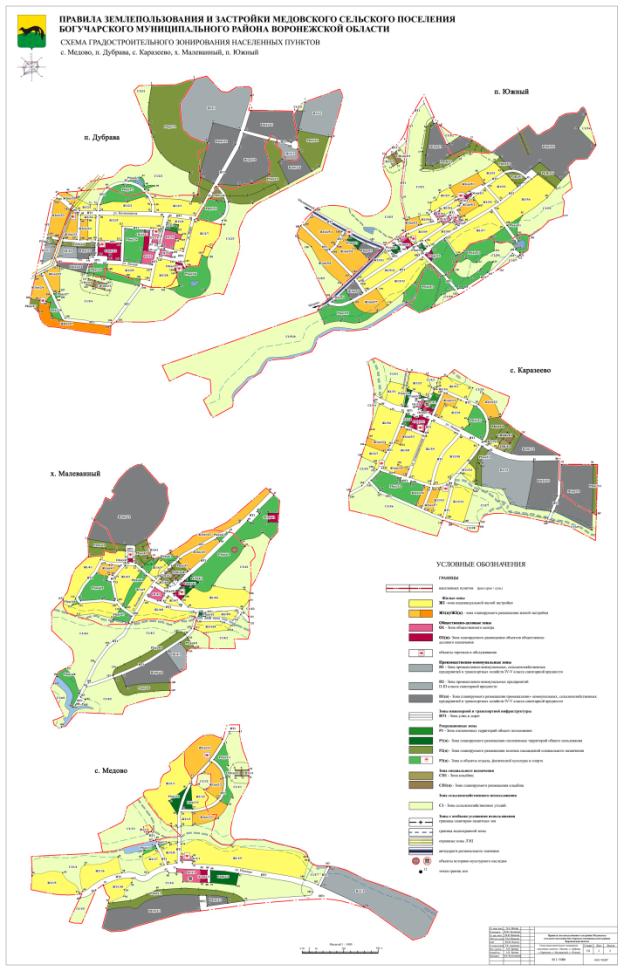 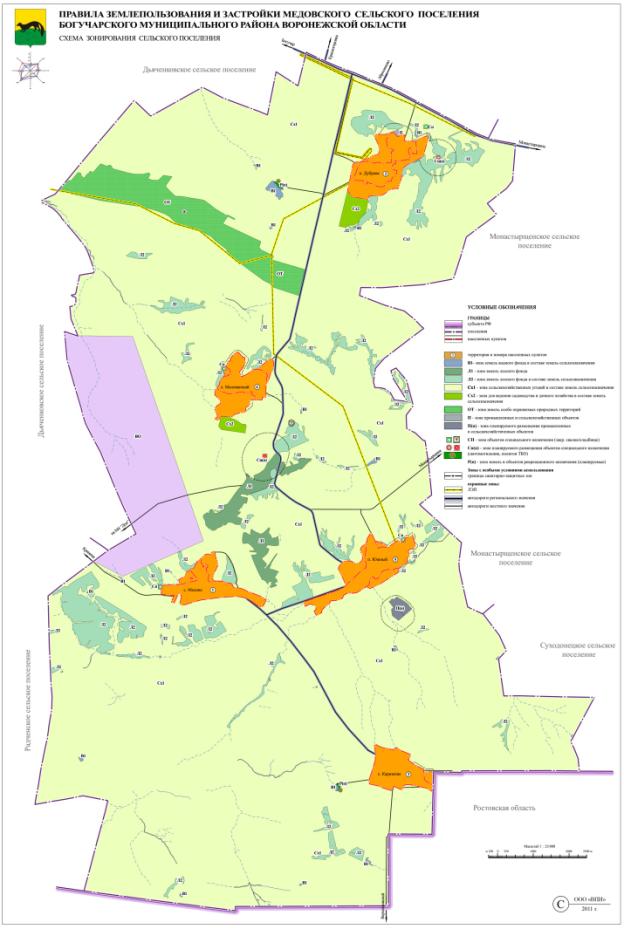 Глава Медовского сельского поселенияС.В. Чупраков № п/пВиды разрешенного использования земельных участков и объектов капитального строительстваВиды разрешенного использования земельных участков и объектов капитального строительства1.Основные виды разрешенного использованияВспомогательные виды разрешенного использования (установленные к основным)Индивидуальные жилые дома (усадебного типа) одноквартирные.Дома блокированные двухквартирные с участками при каждой квартире.хозяйственные постройки;гаражи не более чем на 2 машины, в т.ч. встроенные в 1 этажи жилых домов;закрытые автостоянки для грузового транспорта и транспорта для перевозки людей, находящегося в личной собственности, грузоподъемностью менее 1,5 тонны;открытые места для стоянки автомобилей;места хранения мотоциклов, мопедов;летние кухни;отдельно стоящие беседки и навесы, в т.ч. предназначенные для осуществления хозяйственной деятельности;строения для домашних животных и птицы;отдельно стоящие индивидуальные душевые, бани, сауны, бассейны, расположенные на приусадебных участках;теплицы, оранжереи;надворные туалеты (при условии устройства септика с фильтрующим колодцем);индивидуальные резервуары для хранения воды, скважины для забора воды, индивидуальные колодцы;сады, огороды палисадники;открытые площадки для индивидуальных занятий спортом и физкультурой;площадки для отдыха взрослого населения и площадки для детей;площадки для сбора мусора;сооружения и устройства сетей инженерно-технического обеспечения;придомовые зеленые насаждения;объекты пожарной охраны (гидранты, резервуары и т.п.)2.Условно разрешенные виды использованияВспомогательные виды разрешенного использования для условно-разрешенных видоввременные павильоны розничной торговли;магазины продовольственные и промтоварные торговой площадью не более 50 кв.м;предприятия общественного питания;объекты индивидуальной трудовой деятельности;почтовые отделения;учреждения социальной защиты (дома-интернаты, дома ребенка);дошкольные образовательные учреждения;школы;многоквартирные малоэтажные секционные дома;фельдшерско-акушерские пункты, аптеки;ветлечебницы без постоянного содержания животных;памятники и памятные знаки;религиозные объекты.сооружения локального инженерного обеспечения;надворные туалеты (при условии устройства септика с фильтрующим колодцем);гаражи служебного транспорта;автостоянки;площадки для сбора мусора;объекты пожарной охраны.Номер участка зоныКартографическое описаниеГраница зоны проходит:Ж 1/1/1От точки 17 в юго-западном направлении через точку 18 до точки 33; далее по точкам 34, 36, 35; по границе огородов до пересечения с границей населенного пункта в точке 35’; по границе населенного пункта до точки 17’; по границе огородов до точки 17.Ж 1/1/2От точки 19 в южном направлении до точки 27; в северо-восточном направлении до точки 22; далее по точкам 21, 20 до точки 19.Ж 1/1/3От точки 31 в южном направлении до точки 30; в восточном направлении до точки 29; в северном направлении до точки 28; далее в западном направлении до точки 31.Ж 1/1/4От точки 37 по точкам 37’, 38’, 38 и далее в восточном направлении до точки 37.Ж 1/1/5От точки 46 по точкам 45, 47 до пересечения с границей населенного пункта в точке 47’; по границе населенного пункта до точки 46.Ж 1/1/6От точки 49 по ул.Низовая до точки 58; по границе участков точкам 43, 44 до точки 49.Ж 1/1/7От точки 59 по ул.Низовая до точки 62; в северо-западном направлении до точки 61; по границе участков через точку 60 до точки 59.Ж 1/1/8От точки 66 по ул.Низовая до точки 72; в северном направлении до точки 73; по границе участков точкам 65, 64 до точки 66.Ж 1/1/9От точки 79 по ул.Низовая до точки 100; в северо-восточном направлении до пересечения с границей населенного пункта в точке 99; по границе населенного пункта до точки 98; по границе огородов точкам 97, 74; далее в южном направлении до точки 75; затем по точкам 81, 80 до точки 79.Ж 1/1/10От точки 51 по ул.Низовая до точки 57; далее по границе участков точкам 56, 55, 54 до пересечения с границей населенного пункта в точке 52; по границе населенного пункта до точки 51.Номер участка зоныКартографическое описаниеГраница зоны проходит:Ж 1/2/1От точки 69 по ул.Космонавтов через точку 70 до точки 73; по границе участков точкам 72, 71, 68 и далее до точки 69.Ж 1/2/2От точки 74 по ул.Космонавтов до точки 79; по границе участков точкам 78, 77, 76, 75 до точки 74.Ж 1/2/3От точки 55 по ул.Космонавтов до точки 54; по ул.Мира до точки 52; по границе огородов точкам 53, 57, 56 до точки 55.Ж 1/2/4От точки 89 по ул.Космонавтов до точки 87; в южном направлении до точки 110; далее по точкам 109, 88, 90 до точки 89.Ж 1/2/5От точки 86 по ул.Космонавтов до точки 85; по ул.Центральная до точки 118; далее по точкам 113, 112, 111; в северном направлении до точки 86.Ж 1/2/6От точки 84 по ул.Центральная до точки 83; по ул.Космонавтов до точки 82; по ул.Мира до точки 130; далее по точкам 131, 126, 125, 124, 123, 122, 121 до точки 84.Ж 1/2/7От точки 80 по ул.Мира через точки 81, 145 до точки 146; по границе огородов точкам 129, 128, 127, 49, 51 до точки 80.Ж 1/2/8От точки 142 по ул.Центральная до точки 155; далее по точкам 154, 149, 148, 143; в северо-западном направлении до точки 142.Ж 1/2/9От точки 187 по ул.Лесная до точки 157; по ул.Центральная до точки 156; по границе участков точкам 190, 189, 188 до точки 187.Номер участка зоныКартографическое описаниеГраница зоны проходит:Ж 1/3/1От точки 2 по ул.Пархоменко до точки 6; далее по ул.Ленина до точки 5; по границе огородов через точку 3 до точки 2.Ж 1/3/2От точки 9 по ул.Пархоменко до пересечения с границей населенного пункта в точке 11; по границе населенного пункта до точки 12; по границе участков через точку 13 до точки 14; далее в северо-западном направлении через точку 10 до точки 9.Ж 1/3/3От точки 20 в юго-восточном направлении до точки 25; по границе участков через точку 24 до пересечения с границей населенного пункта в точке 23; по границе населенного пункта до точки 22; далее через точку 21 до точки 20.Ж 1/3/4По точкам 15, 16, 17, 19, 18; далее в северо-западном направлении до точки 15.Ж 1/3/5От точки 35 по ул.Ленина до точки 61; по границе участков точкам 62, 63, 30; в северо-западном направлении до точки 31; далее по границе участков точкам 33, 34 до точки 35.Ж 1/3/6От точки 50 по ул.Ленина через точку 51 до точки 52; по ул.Пархоменко до точки 143; по границе участков до точки 145; по границе населенного пункта до точки 144; по границе огородов до точки 50.Ж 1/3/7От точки 147 по ул.Пархоменко до точки 151; по границе участков точкам 150, 149 до пересечения с границей населенного пункта в точке 148; по границе населенного пункта до точки 146; по границе участков до точки 147.Ж 1/3/8От точки 128 по ул.Агрономическая до точки 137; далее по точкам 136, 141, 142; по ул.Пархоменко до точки 135; затем по точкам 134, 133; по границе участков до точки 128.Ж 1/3/9От точки 58 по ул.Ленина до точки 59; в юго-западном направлении до точки 120; по границе участков до точки 127; по ул.Агрономическая до точки 58.Ж 1/3/10По точкам 60, 115, 114, 84; далее по ул.Ленина до точки 60.Ж 1/3/11По точкам 67, 68, 70, 69;далее по ул.Ленина до точки 67.Ж 1/3/12По точкам 85, 88, 90, 89; в северо-восточном направлении до точки 85.Ж 1/3/13По точкам 112, 113, 116, 117, 111; в северо-восточном направлении до точки 112.Ж 1/3/14По точкам 107, 106, 105, 108; в северо-восточном направлении до точки 107.Номер участка зоныКартографическое описаниеГраница зоны проходит:Ж 1/4/1По точкам 9, 8, 12, 11, 112, 113, 114, 118, 119, 117, 115 до пересечения с границей населенного пункта в точке 115’; по границе населенного пункта до точки 10; далее в восточном направлении до точки 9.Ж 1/4/2По точкам 35, 22, 23, 34, 33, 107, 106, далее в северо-восточном направлении до точки 35.Ж 1/4/3От точки 60 по ул.Российская до точки 77; в северо-западном направлении до точки 37; по границе участков через точку 38 до точки 60.Ж 1/4/4От точки 64 по ул.Российская до точки 76; в юго-восточном направлении до точки 75; по границе участков точкам 74, 66, 65 до точки 64.Ж 1/4/5От точки 78 по ул.Российская до точки 104; в северо-западном направлении до точки 105; по границе участков через точку 36 до точки 78.Ж 1/4/6По точкам 98, 99, 101, 100, 93, 94, 95, 96; по границе населенного пункта до точки 97; далее в юго-западном направлении до точки 98.Ж 1/4/7По точкам 83, 84, 102; далее в северо-западном направлении до точки 83.Ж 1/4/8От точки 122 по ул.Российская до точки 103; в юго-восточном направлении до точки 123; по границе участков через точку 124 до точки 122.Ж 1/4/9От точки 127 в восточном направлении до точки 129; в юго-западном направлении до точки 133; в западном направлении до точки 128; в северном направлении до точки 127.Ж 1/4/10По точкам 138, 136, 134, 135, 137, 137’ и далее до точки 138.Номер участка зоныКартографическое описаниеГраница зоны проходит:Ж 1/5/1По точкам 42, 43, 51, 50; по границе огородов до точки 42.Ж 1/5/2По точкам 44, 49, 54, 53; в северо-восточном направлении до точки 44.Ж 1/5/3По точкам 59, 63, 75, 74, 62, 60 и далее до точки 59.Ж 1/5/4По точкам 68, 69, 71, 70; в северо-восточном направлении до точки 68.Ж 1/5/5По точкам 57, 58, 86, 87, 88, 89; в северо-восточном направлении до точки 57.Ж 1/5/6По точкам 46, 47, 48, 55, 100, 56; в северо-восточном направлении до точки 46.Ж 1/5/7По точкам 98, 99, 116, 117; в северо-восточном направлении до точки 98.Ж 1/5/8По точкам 94, 97, 135, 136; в северо-восточном направлении до точки 94.Ж 1/5/9По точкам 83, 93, 141, 142, 143; в северо-восточном направлении до точки 83.Ж 1/5/10По точкам 76, 77, 81, 82; в северо-восточном направлении до точки 76.Ж 1/5/11По точкам 176, 177, 182, 183; в северо-восточном направлении до точки 176.Ж 1/5/12По точкам 147, 148, 180, 181; в северо-восточном направлении до точки 147.Ж 1/5/13От точки 149 в юго-западном направлении до точки 179; по границе участков точкам 178, 158, 159, 150 до точки 149.№ п/пВиды разрешенного использования земельных участков и объектов капитального строительстваВиды разрешенного использования земельных участков и объектов капитального строительства1.Основные виды разрешенного использованияВспомогательные виды разрешенного использования (установленные к основным)Индивидуальные жилые дома (усадебного типа) одноквартирные.Дома блокированные двухквартирные с участками при каждой квартире.хозяйственные постройки;гаражи не более чем на 2 машины, в т.ч. встроенные в 1 этажи жилых домов;закрытые автостоянки для грузового транспорта и транспорта для перевозки людей, находящегося в личной собственности, грузоподъемностью менее 1,5 тонны;открытые места для стоянки автомобилей;места хранения мотоциклов, мопедов;летние кухни;отдельно стоящие беседки и навесы, в т.ч. предназначенные для осуществления хозяйственной деятельности;строения для домашних животных и птицы;отдельно стоящие индивидуальные душевые, бани, сауны, бассейны, расположенные на приусадебных участках;теплицы, оранжереи;надворные туалеты (при условии устройства септика с фильтрующим колодцем);индивидуальные резервуары для хранения воды, скважины для забора воды, индивидуальные колодцы;сады, огороды палисадники;открытые площадки для индивидуальных занятий спортом и физкультурой;площадки для отдыха взрослого населения и площадки для детей;площадки для сбора мусора;сооружения и устройства сетей инженерно-технического обеспечения;придомовые зеленые насаждения;объекты пожарной охраны (гидранты, резервуары и т.п.)2.Условно разрешенные виды использованияВспомогательные виды разрешенного использования для условно-разрешенных видоввременные павильоны розничной торговли;магазины продовольственные и промтоварные торговой площадью не более 50 кв.м;предприятия общественного питания;объекты индивидуальной трудовой деятельности;почтовые отделения;учреждения социальной защиты (дома-интернаты, дома ребенка);дошкольные образовательные учреждения;школы;многоквартирные малоэтажные секционные дома;фельдшерско-акушерские пункты, аптеки;ветлечебницы без постоянного содержания животных;памятники и памятные знаки;религиозные объекты.сооружения локального инженерного обеспечения;надворные туалеты (при условии устройства септика с фильтрующим колодцем);гаражи служебного транспорта;автостоянки;площадки для сбора мусора;объекты пожарной охраны.Номер участка зоныКартографическое описаниеГраница зоны проходит:Ж 1(п)/1/1От точки 3 в юго-западном направлении до точки 17; далее в северо-западном направлении до пересечения с границей населенного пункта в точке 17’; по границе населенного пункта до точки 3.Ж 1(п)/1/2По точкам 6, 15, 22, 21, 16, далее в северо-восточном направлении до точки 6.Ж 1(п)/1/3По точкам 23, 25, 26, 29; по границе зоны Ж 1/1/3 до точки 28; далее в северо-восточном направлении до точки 23.Номер участка зоныКартографическое описаниеГраница зоны проходит:Ж 1(п)/2/1По точкам 66, 68; по границе зоны Ж 1/2/1 до точки 69; в северо-западном направлении до пересечения с границей населенного пункта в точке 67; по границе населенного пункта до точки 66.Ж 1(п)/2/2По точкам 102, 103, 104, 105, 105’; далее в северо-восточном направлении до точки 102.Ж 1(п)/2/3По точкам 100, 101, 106, 107; в северном направлении до точки 100.Ж 1(п)/2/4От точки 90 по границе зоны Ж 1/2/4 через точку 88 до точки 109; в западном направлении до точки 108; в северном направлении до точки 90.Ж 1(п)/2/5По точкам 207, 208, 211, 212, 213; в южном направлении до точки 207.Ж 1(п)/2/6По точкам 209, 210, 204, 202, 201 до пересечения с границей населенного пункта в точке 200; по границе населенного пункта до точки 209.Номер участка зоныКартографическое описаниеГраница зоны проходит:Ж 1(п)/3/1От точки 35 по ул.Ленина до точки 36; в северо-восточном направлении до точки 32; в юго-восточном направлении до точки 31; по границе зоны Ж 1/3/5 точкам 33, 34 до точки 35.Ж 1(п)/3/2По точкам 26, 27, 28, 29; далее в северо-западном направлении до точки 26.Ж 1(п)/3/3От точки 132 по ул.Пархоменко до точки 135; по границе зоны Ж 1/3/8 точкам 134, 133; в северо-западном направлении до точки 132.Ж 1(п)/3/4От точки 143 по ул.Пархоменко до точки 147; по границе зоны Ж 1/3/7 до пересечения с границей населенного пункта в точке 146; по границе населенного пункта до точки 145; по границе зоны Ж 1/3/6 до точки 143.Ж 1(п)/3/5От точки 137 по ул.Агрономическая до точки 138; в северо-западном направлении до точки 141; по границе зоны Ж 1/3/8 через точку 136 до точки 137.Ж 1(п)/3/6По точкам 121, 122, 123, 124; в юго-восточном направлении до точки 121.Ж 1(п)/3/7По точкам 117, 118, 119, 116; по границе зоны Ж 1/3/13 до точки 117.Номер участка зоныКартографическое описаниеГраница зоны проходит:Ж 1(п)/4/1По точкам 24, 25, 26, 27, 30, 29, 28; далее в северо-восточном направлении до точки 24.Ж 1(п)/4/2От точки 40 в юго-западном направлении через точку 50 до точки 58; в северо-западном направлении до пересечения с границей населенного пункта в точке 39; по границе населенного пункта до точки 40.Ж 1(п)/4/3По точкам 56, 57, 59, 70; далее в северо-восточном направлении до точки 56.Номер участка зоныКартографическое описаниеГраница зоны проходит:Ж 1(п)/5/1От точки 50 по границе зоны Ж 1/5/1 до точки 51; в юго-западном направлении до точки 63; по границе зоны Ж 1/5/3 до точки 59; в северо-восточном направлении до точки 50.Ж 1(п)/5/2От точки 85 в северо-восточном направлении до точки 86; по границе зоны Ж 1/5/5/ через точку 87 до точки 88; в северо-западном направлении до точки 85.Ж 1(п)/5/3По точкам 77, 78, 79, 80, 81; по границе зоны Ж 1/5/10 до точки 77.Ж 1(п)/5/4От точки 167 в юго-восточном направлении до точки 168; по границе участков через точку 186 до точки 191; в северо-западном направлении до точки 187 и далее до точки 167.Ж 1(п)/5/5От точки 169 в юго-западном направлении через точку 185 до точки 192; в юго-восточном направлении до точки 184; по границе участков точкам 174, 172, 171, 170 до точки 169.Ж 1(п)/5/6От точки 188 в юго-восточном направлении до точки 193; в юго-западном направлении до точки 194; по границе огородов через точку 190 до пересечения с границей населенного пункта в точке 189; по границе населенного пункта до точки 188.Ж 1(п)/5/7От точки 178 по границе зоны Ж 1/5/13 до точки 179; в юго-западном направлении до точки 202; в юго-восточном направлении до точки 201; в северо-восточном направлении до точки 178.№ п/пВиды разрешенного использования земельных участков и объектов капитального строительстваВиды разрешенного использования земельных участков и объектов капитального строительства1.Основные виды разрешенного использованияВспомогательные виды разрешенного использования (установленные к основным)Малоэтажные многоквартирные жилые дома блокированного секционного типа с числом секций не более 10;Жилые дома для малосемейных гостиничного типа;Общежития;Дома маневренного фонда, дома и жилые помещения для временного поселения;Специальные дома системы социального обслуживания населения;Дошкольные учреждения;Общеобразовательные школы;Спортивно - досуговые комплексы;Амбулаторно-поликлинические учреждения;Объекты торгово-бытового назначения;Отделение связи;Отделение банка;Пункт охраны правопорядка.Дворы общего пользования;Гостевые автостоянки, парковки;Встроенные, сблокированные и отдельно стоящие гаражи;Автостоянки, обслуживающие многоквартирные блокированные дома;Места хранения мотоциклов, мопедов;Встроенные или отдельно стоящие коллективные подземные хранилища сельскохозяйственных продуктов;Группы сараев для скота и птицы (30 блоков) за пределами жилой зоны;Площадки для индивидуальных занятий физкультурой и спортом;Отдельно стоящие беседки и навесы для отдыха и игр детей;Площадки для отдыха взрослого населения;Игровые площадки для детей;Площадки для сбора мусора;Хозяйственные площадки;Придомовые зеленые насаждения, палисадники, клумбы, благоустройство придомовых территорий;Общественные зеленые насаждения (сквер, сад);Элементы малых архитектурных форм, благоустройство территорий;Сооружения и устройства сетей инженерно-технического обеспечения;Объекты пожарной охраны (гидранты, резервуары и т.п.)2.Условно разрешенные виды использованияВспомогательные виды разрешенного использования для условно-разрешенных видовВременные павильоны розничной торговли и обслуживания территории;Магазины продовольственные и промтоварные торговой площадью более 150 кв.м;Рынки продовольственных, промышленных товаров;Ветлечебницы для мелких домашних животных;Культовые сооружения;Монументы, памятники;Памятные знаки.Сооружения локального инженерного обеспечения;Гаражи служебного транспорта;Автостоянки, парковки;Зеленые насаждения, благоустройство территории;Объекты пожарной охраны.Номер участка зоныКартографическое описаниеГраница зоны проходит:Ж 2(п)/2/1По точкам 195, 197, 198, 203, 202, 201 до пересечения с границей населенного пункта в точке 199; по границе населенного пункта до точки 195.№ п/пВиды разрешенного использования земельных участков и объектов капитального строительстваВиды разрешенного использования земельных участков и объектов капитального строительства1.Основные виды разрешенного использованияВспомогательные виды разрешенного использования (установленные к основным)Зона обслуживания с элементами жилья, ориентированная на удовлетворение повседневных и периодических потребностей населения.Административные учреждения.Гостиницы, общежития.Дошкольные и школьные образовательные учрежденияСуды, юридические консультации, нотариальные конторы.Автовокзалы.Отделения банков, сберкассы.Спортивно-досуговые комплексы, кинотеатры, библиотеки, клубы.Станция юных натуралистов.Предприятия торговли, общественного питания, бытового обслуживания.Амбулаторно-поликлинические учреждения, аптеки.Отделения банков, почтовые отделения.Скверы, бульвары.Аварийно-диспетчерские службы.Открытые мини рынки.Транспортные агентства по сервисному обслуживанию населения. Отделения, участковые пункты милиции.Транспортно-пешеходные улицы. вспомогательные здания и сооружения технологически связанные с ведущим видом использования;гаражи служебного транспорта;автостоянки, парковка;сооружения и устройство сетей инженерно-технического обеспечения;зеленые насаждения;общественные туалеты;объекты пожарной охраны;элементы визуальной информации, благоустройство;монументы, памятники и памятные знаки.2.Условно разрешенные виды использованияВспомогательные виды разрешенного использования для условно-разрешенных видовКультовые здания и сооружения;временные павильоны и киоски розничной торговли и обслуживания населения;жилые дома.сооружения и устройство сетей инженерно-технического обеспечения;гаражи служебного транспорта, автостоянки;автостоянки;объекты пожарной охраны;благоустройство территории, малые архитектурные формы.Номер участка зоныКартографическое описаниеГраница зоны проходит:О 1/1/1От точки 76 по ул.Низовая до точки 80; далее по точкам 81, 75; в южном направлении до точки 76.О 1/1/2От точки 70 по ул.Низовая через точку 71 до точки 82; в южном направлении до точки 83; далее по точкам 78, 77 до точки 70.Номер участка зоныКартографическое описаниеГраница зоны проходит:О 1/2/1По точкам 119, 117, 134, 133; далее по ул.Центральная в северном направлении до точки 119.О 1/2/2По точкам 120, 122, 123, 124, 125, 126, 131, 132; далее по ул.Центральная в северном направлении до точки 120.О 1/2/3По точкам 137, 136, 135, 159, 158; далее в северном направлении по ул.Центральная до точки 137.О 1/2/4По точкам 138, 139, 140, 141; далее в северном направлении по ул.Центральная до точки 138.Номер участка зоныКартографическое описаниеГраница зоны проходит:О 1/3/1По точкам 41, 42, 43, 47, 48; далее по ул.Ленина до точки 41.Номер участка зоныКартографическое описаниеГраница зоны проходит:О 1/4/1По точкам 80, 81, 82, 79; по ул.Российская до точки 80.Номер участка зоныКартографическое описаниеГраница зоны проходит:О 1/5/1По точкам 66, 67, 69, 68; в северо-восточном направлении до точки 66.О 1/5/2По точкам 70, 72, 73, 71; по границе зоны Ж 1/5/4 до точки 70.О 1/5/3По точкам 83, 84, 92, 93; по границе зоны Ж 1/5/9 до точки 83.О 1/5/4По точкам 90, 91, 96, 95; в северо-восточном направлении до точки 90.О 1/5/5По точкам 143, 142, 145, 144; в северо-восточном направлении до точки 143.№ п/пВиды разрешенного использования земельных участков и объектов капитального строительстваВиды разрешенного использования земельных участков и объектов капитального строительства1.Основные виды разрешенного использованияВспомогательные виды разрешенного использования (установленные к основным)Зона обслуживания с элементами жилья, ориентированная на удовлетворение повседневных и периодических потребностей населения.Административные учреждения.Гостиницы, общежития.Дошкольные и школьные образовательные учрежденияСуды, юридические консультации, нотариальные конторы.Автовокзалы.Отделения банков, сберкассы.Спортивно-досуговые комплексы, кинотеатры, библиотеки, клубы.Станция юных натуралистов.Предприятия торговли, общественного питания, бытового обслуживания.Амбулаторно-поликлинические учреждения, аптеки.Отделения банков, почтовые отделения.Скверы, бульвары.Аварийно-диспетчерские службы.Открытые мини рынки.Транспортные агентства по сервисному обслуживанию населения. Отделения, участковые пункты милиции. Транспортно-пешеходные улицы.вспомогательные здания и сооружения технологически связанные с ведущим видом использования;гаражи служебного транспорта;автостоянки, парковка;сооружения и устройство сетей инженерно-технического обеспечения;зеленые насаждения;общественные туалеты;объекты пожарной охраны;элементы визуальной информации, благоустройство;монументы, памятники и памятные знаки.2.Условно разрешенные виды использованияВспомогательные виды разрешенного использования для условно-разрешенных видовКультовые здания и сооружения;временные павильоны и киоски розничной торговли и обслуживания населения;жилые дома.сооружения и устройство сетей инженерно-технического обеспечения;гаражи служебного транспорта, автостоянки;автостоянки;объекты пожарной охраны;благоустройство территории, малые архитектурные формы.Номер участка зоныКартографическое описаниеГраница зоны проходит:О 1(п)/1/1От точки 82 по границе зоны О 1/1/2 до точки 83; далее по точкам 88, 89; по ул.Низовая до точки 82.Номер участка зоныКартографическое описаниеГраница зоны проходит:О 1(п)/2/1По точкам 115, 116, 136; по границе зоны О 1/2/3 до точки 135; далее по границе зоны Р 3(п)/2/4 в северном направлении до точки 115.О 1(п)/2/2От точки 161 в южном направлении до точки 162; по ул.Лесная точкам 163, 164, 165; в северном направлении до точки 166; в восточном направлении до точки 161.О 1(п)/2/3По точкам 143, 144, 147, 149; по границе зоны Ж 1/2/8 через точку 148 до точки 143.Номер участка зоныКартографическое описаниеГраница зоны проходит:О 1(п)/3/1По точкам 37, 38, 42, 41, 40, 39; далее по ул.Ленина до точки 37.О 1(п)/3/2От точки 54 по ул.Ленина точкам 55, 56, 57; по ул.Агрономическая до точки 129; в северо-западном направлении до точки 130; далее в северо-восточном направлении до точки 54.Номер участка зоныКартографическое описаниеГраница зоны проходит:О 1(п)/4/1По точкам 45, 44, 47 до пересечения с границей населенного пункта в точке 46; по границе населенного пункта до точки 45.О 1(п)/4/2По точкам 87, 88, 89, 92; в западном направлении до точки 87.О 1(п)/4/3По точкам 13, 14, 15, 16; далее в западном направлении до точки 13.О 1(п)/4/4По точкам 85, 86, 100, 101; далее в северо-западном направлении до точки 85.Номер участка зоныКартографическое описаниеГраница зоны проходит:О 1(п)/5/1По точкам 66, 64, 65, 67; по границе зоны О 1/5/1 до точки 66.О 1(п)/5/2От точки 141 по границе зоны Ж 1/5/9 до точки 142; по границе зоны О 1/5/5 до точки 145; в юго-восточном направлении до точки 146; в северо-восточном направлении до точки 141.О 1(п)/5/3По точкам 132, 133, 134; в юго-восточном направлении до точки 132.№ п/пВиды разрешенного использования земельных участков и объектов капитального строительстваВиды разрешенного использования земельных участков и объектов капитального строительства1.Основные виды разрешенного использованияВспомогательные виды разрешенного использования (установленные к основным)Промышленные и сельскохозяйственные предприятия, коммунальные объекты с санитарно-защитной зоной 50-.СЗЗ 100м: склады горюче-смазочных материалов; станции технического обслуживания; пожарные части; хозяйства с содержанием животных до 100 голов; ветлечебницы с содержанием животных; элеваторы; тепличные и парниковые хозяйства.СЗЗ 50м: мастерские по ремонту сельхозтехники; материальные склады; малые цеха и предприятия по производству и обработке пищевых продуктов (по переработке мяса до 5 т/сут., молока – до 10 т/сут., по производству хлеба и хлебобулочных изделий – до 2,5 т/сут., кондитерских изделий до 0,5 т/сут.); хранилища овощей, картофеля, зерна; хозяйства с содержанием животных до 50 голов.Сооружения для постоянного и временного хранения транспортных средств;Сооружения и устройство сетей инженерно-технического обеспечения;Площадки для сбора мусора;Объекты пожарной охраны;Благоустройство, озеленение территории;Площадки для отдыха персонала предприятия.2.Условно разрешенные виды использованияВспомогательные виды разрешенного использования для условно-разрешенных видовАвтозаправочные станции;Антенны сотовой, радиорелейной связи;Временные павильоны розничной торговли и обслуживания населения.Открытые стоянки краткосрочного хранения автомобилей;Благоустройство, озеленение.Номер участка зоныКартографическое описаниеГраница зоны проходит:П 1/1/1По точкам 104, 105 до пересечения с границей населенного пункта в точке 106; по границе населенного пункта до точки 104.Номер участка зоныКартографическое описаниеГраница зоны проходит:П 1/2/1По точкам 8, 9, 10, 6 до пересечения с границей населенного пункта в точке 7; по границе населенного пункта до точки 8.П 1/2/2По точкам 22, 23, 24, 25, 28 и далее до точки 22.П 1/2/3По точкам 177, 178, 181, 182; далее в северо-восточном направлении до точки 177.П 1/2/4По точкам 172, 173, 175, 176, по ул.Лесная в восточном направлении до точки 172.Номер участка зоныКартографическое описаниеГраница зоны проходит:П 1/3/1От точки 81 по ул.Ленина до точки 82; далее по точкам 86, 87, 91, 92, 93, 94; в северо-восточном направлении до точки 81.Номер участка зоныКартографическое описаниеГраница зоны проходит:П 1/4/1По точкам 143, 144, 146 до пересечения с границей населенного пункта в точке 147; по границе населенного пункта до точки 143.№ п/пВиды разрешенного использования земельных участков и объектов капитального строительстваВиды разрешенного использования земельных участков и объектов капитального строительства1.Основные виды разрешенного использованияВспомогательные виды разрешенного использования (установленные к основным)Промышленные и сельскохозяйственные предприятия, коммунальные объекты с санитарно-защитной зоной 50-.СЗЗ 100м: склады горюче-смазочных материалов; станции технического обслуживания; пожарные части; хозяйства с содержанием животных до 100 голов; ветлечебницы с содержанием животных; элеваторы; тепличные и парниковые хозяйства.СЗЗ 50м: мастерские по ремонту сельхозтехники; материальные склады; малые цеха и предприятия по производству и обработке пищевых продуктов (по переработке мяса до 5 т/сут., молока – до 10 т/сут., по производству хлеба и хлебобулочных изделий – до 2,5 т/сут., кондитерских изделий до 0,5 т/сут.); хранилища овощей, картофеля, зерна; хозяйства с содержанием животных до 50 голов.Сооружения для постоянного и временного хранения транспортных средств;Сооружения и устройство сетей инженерно-технического обеспечения;Площадки для сбора мусора;Объекты пожарной охраны;Благоустройство, озеленение территории;Площадки для отдыха персонала предприятия.2.Условно разрешенные виды использованияВспомогательные виды разрешенного использования для условно-разрешенных видовАвтозаправочные станции;Антенны сотовой, радиорелейной связи;Временные павильоны розничной торговли и обслуживания населения.Открытые стоянки краткосрочного хранения автомобилей;Благоустройство, озеленение.Номер участка зоныКартографическое описаниеГраница зоны проходит:П 1(п)/1/1По точкам 53, 84 до пересечения с границей населенного пункта в точке 85; по границе населенного пункта до точки 53.П 1(п)/1/2По точкам 86, 87, 94, 95 и далее в юго-западном направлении до точки 86.Номер участка зоныКартографическое описаниеГраница зоны проходит:П 1(п)/2/1По точкам 4, 13, 12, 11, 10; по границе зоны П 1/2/1 до точки 6; далее в западном направлении до пересечения с границей населенного пункта в точке 5; по границе населенного пункта до точки 4.П 1(п)/2/2От точки 14 по границе зоны П 2/2/1 через точку 15 до точки 18; далее по точкам 38, 37, 36; в северо-восточном направлении через точку 19 до точки 14.П 1(п)/2/3По точкам 20’, 21, 30, 32, 33, 34; в северо-восточном направлении через точку 20 до точки 20’.П 1(п)/2/4По точкам 25, 27, 31, 29, 28; по границе зоны П 1/2/2 до точки 25.П 1(п)/2/5По точкам 168, 169, по ул.Лесная точкам 170, 171, 172; по границе зоны П 1/2/4 до точки 173; далее в восточном направлении до точки 168.П 1(п)/2/6От точки 183 по ул.Лесная до точки 184; далее по точкам 214, 213, 212; в северном направлении до точки 183.Номер участка зоныКартографическое описаниеГраница зоны проходит:П 1(п)/3/1От точки 76’ в юго-западном направлении до точки 76; в продолжении ул.Ленина до пересечения с границей населенного пункта в точке 77; по границе населенного пункта до точки 76’.П 1(п)/3/2От точки 80 в продолжении ул.Ленина до точки 81; по границе зоны П 1/3/1 до точки 94; далее по точкам 95, 96 до точки 80.П 1(п)/3/3По точкам 79, 97, 100, 99, 98 до пересечения с границей населенного пункта в точке 78; по границе населенного пункта до точки 79.Номер участка зоныКартографическое описаниеГраница зоны проходит:П 1(п)/4/1По точкам 2, 3, 4 до пересечения с границей населенного пункта в точке 5; по границе населенного пункта через точку 1 до точки 2.П 1(п)/4/2По точкам 147, 146, 151, 150 до пересечения с границей населенного пункта в точке 148; по границе населенного пункта до точки 147.Номер участка зоныКартографическое описаниеГраница зоны проходит:П 1(п)/5/1По точкам 7, 6, 5, 18, 20, 21, 23, 28 до пересечения с границей населенного пункта в точке 27; по границе населенного пункта до точки 26; далее по точкам 25, 24 и далее в северо-западном направлении до точки 7.П 1(п)/5/2От точки 31 по границе населенного пункта до точки 32; далее через точку 33 до точки 34; вновь по границе населенного пункта до точки 35; далее по точкам 36, 37, 38, 39, 40, 41; в северо-западном направлении до точки 31.П 1(п)/5/3По точкам 172, 173, 175, 174; по границе зоны Ж 1(п)/5/5 до точки 172.П 1(п)/5/4По точкам 196, 197, 199, 200; в северо-западном направлении до точки 196.№ п/пВиды разрешенного использования земельных участков и объектов капитального строительстваВиды разрешенного использования земельных участков и объектов капитального строительства1.Основные виды разрешенного использованияВспомогательные виды разрешенного использования (установленные к основным)Промышленные и сельскохозяйственные предприятия с санитарно-защитной зоной 300-.СЗЗ 500м: фермы КРС от 1200 до 2000 коров и до 6 тыс. ското-мест для молодняка; свинофермы от 4 до 12 тыс. голов.СЗЗ 300м: свиноводческие комплексы свыше 100 голов; фермы КРС менее 1200 голов; места складирования отходов без навоза и фекалий; гаражи и парки по ремонту, хранению и технологическому обслуживанию грузовых автомобилей и сельхозтехники; мельницы производительностью более 2 т/час, крупорушки, зернообдирочные предприятия и комбикормовые заводы.Здания и сооружения, технологически связанные с ведущим видом использования;Гаражи служебного транспорта;Сооружения и устройство сетей инженерно-технического обеспечения;Объекты пожарной охраны;Предприятия IV-V классов санитарной вредности, кроме предприятий пищевой промышленности;Зеленые насаждения.2.Условно разрешенные виды использованияВспомогательные виды разрешенного использования для условно-разрешенных видовСанитарно-технические сооружения и установки коммунального назначения;АЗС.Гаражи служебного транспорта;Парковки, автостоянки;Зеленые насаждения;Объекты пожарной охраны.Номер участка зоныКартографическое описаниеГраница зоны проходит:П 2/2/1По точкам 2, 18, 15, 14 до пересечения с границей населенного пункта в точке 3; по границе населенного пункта до точки 2.№ п/пВиды разрешенного использования земельных участков и объектов капитального строительстваВиды разрешенного использования земельных участков и объектов капитального строительства1.Основные виды разрешенного использованияВспомогательные виды разрешенного использования (установленные к основным)Существующие и проектируемые улицы и дороги.Остановочные павильоны, места для остановки транспорта (местные уширения);Защитные зеленые насаждения;Элементы внешнего благоустройства и инженерного оборудования.2.Условно разрешенные виды использованияВспомогательные виды разрешенного использования для условно-разрешенных видовАЗС (согласно расчетам и специальному обоснованию);Автостанция.Объекты пожарной охраны.№ п/пВиды разрешенного использования земельных участков и объектов капитального строительстваВиды разрешенного использования земельных участков и объектов капитального строительства1.Основные виды разрешенного использованияВспомогательные виды разрешенного использования (установленные к основным)Коммунальное обслуживаниеОбслуживание автотранспортаОбъекты пожарной охраны.2.Условно разрешенные виды использованияВспомогательные виды разрешенного использования для условно-разрешенных видовНе устанавливаютсяНе устанавливаются№ п/пВиды разрешенного использования земельных участков и объектов капитального строительстваВиды разрешенного использования земельных участков и объектов капитального строительства1.Основные виды разрешенного использованияВспомогательные виды разрешенного использования (установленные к основным)Парки, скверы, бульварыНекапитальные вспомогательные строения и инфраструктура для отдыха;Летние театры, эстрады;Элементы благоустройства, малые архитектурные формы;Общественные туалеты;Сети инженерно-технического обеспечения.2.Условно разрешенные виды использованияВспомогательные виды разрешенного использования для условно-разрешенных видовПункты милиции, охраны.Киоски, временные павильоны розничной торговли и обслуживания.Клубы (Дома культуры).Сети инженерно-технического обеспечения.Номер участка зоныКартографическое описаниеГраница зоны проходит:Р 1(п)/1/1От точки 18 в юго-западном направлении до точки 34; по границе зоны Ж 1/1/1 через точку 33 до точки 18.Р 1(п)/1/2От точки 19 в юго-западном направлении до точки 32; в восточном направлении до точки 27; по границе зоны Ж 1/1/2 до точки 19.Р 1(п)/1/3По точкам 90, 91, 93, 92; по ул.Низовая до точки 90.Номер участка зоныКартографическое описаниеГраница зоны проходит:Р 1/2/1От точки 84 по границе зоны Ж 1/2/6 через точку 121 до точки 122; по границе зоны О 1/2/2 до точки 120; по ул.Центральная до точки 84.Номер участка зоныКартографическое описаниеГраница зоны проходит:Р 1/3/1По точкам 38, 42, 43, 15, 18; в юго-западном направлении до точки 38.Р 1/3/2По точкам 53, 54, 130, 131; по ул.Пархоменко до точки 53.Р 1(п)/3/1От точки 8 по ул.Ленина до точки 7; по ул.Пархоменко до точки 9; по границе зоны Ж 1/3/2 до точки 10; в юго-западном направлении до точки 8.Номер участка зоныКартографическое описаниеГраница зоны проходит:Р 1(п)/4/1По точкам 89, 92, 93, 91, 90; далее в юго-западном направлении до точки 89.Р 1(п)/4/2По точкам 125, 126, 127, 128; в западном направлении до точки 125.Номер участка зоныКартографическое описаниеГраница зоны проходит:Р 1(п)/5/1По точкам 170, 171, 172, 173; в северо-западном направлении до точки 170.Р 1(п)/5/2По точкам 160, 161, 162, 163 и далее до точки 160.Р 1(п)/5/3По точкам 137, 138, 139, 140; в северо-восточном направлении до точки 137.№ п/пВиды разрешенного использования земельных участков и объектов капитального строительстваВиды разрешенного использования земельных участков и объектов капитального строительства1.Основные виды разрешенного использованияВспомогательные виды разрешенного использования (установленные к основным)Озелененные территории санитарно-защитных зон.Мелиоративные зеленые насаждения.Насаждения вдоль автомобильных дорог.Не устанавливаются2.Условно разрешенные виды использованияВспомогательные виды разрешенного использования для условно-разрешенных видовНе устанавливаютсяНе устанавливаютсяНомер участка зоныКартографическое описаниеГраница зоны проходит:Р 2(п)/1/1От точки 53 по границе зон П 1(п)/1/1, П 1(п)/1/2 точкам 84, 87, 94, 95; далее в северо-восточном направлении до точки 96; затем в западном направлении через точку 69 до пересечения с границей населенного пункта в точке 52; по границе населенного пункта до точки 53.Номер участка зоныКартографическое описаниеГраница зоны проходит:Р 2(п)/2/1От точки 2 по границе зон П 2/2/1 и П 1(п)/2/2 точкам 18, 38, 37, 36; в юго-западном направлении до точки 52; по границе зоны Ж 1/2/3 до точки 53; далее по точкам 41, 42, 40, 39 до пересечения с границей населенного пункта в точке 17; по границе населенного пункта до точки 16; далее в северном направлении до пересечения с границей населенного пункта в точке 1; по границе населенного пункта до точки 2.Р 2(п)/2/2По точкам 9, 10, 11, 24, 25, 27, 26; далее в северо-восточном направлении до точки 9.Р 2(п)/2/3От точки 21 в юго-восточном направлении до точки 22; по границе зон П 1/2/2, П 1(п)/2/4 точкам 28, 29, 31; далее по точкам 47, 46, 34; по границе зоны П 1(п)/2/3 точкам 33, 32, 30 до точки 21.Р 2(п)/2/4По точкам 35, 45, 44, 43; в северо-восточном направлении до точки 35.Р 2(п)/2/5По точкам 178, 179, 180, 181; по границе зоны П 1/2/3 до точки 178.Р 2(п)/2/6От точки 167 в южном направлении до точки 168; по границе зон П 1(п)/2/5, П 1/2/4 точкам 173, 175; в северном направлении до точки 174; в восточном направлении до точки 167.Р 2(п)/2/7От точки 200 по границе зон Ж 1(п)/2/6 и Ж 2(п)/2/1 через точку 201 до пересечения с границей населенного пункта в точке 199; по границе населенного пункта до точки 200.Номер участка зоныКартографическое описаниеГраница зоны проходит:Р 2(п)/3/1От точки 83 по ул.Ленина до точки 82; по границе зоны П 1/3/1 точкам 86, 87, 91; в северо-западном направлении до точки 90; по границе зоны Ж 1/3/12 точкам 88, 85; в северо-восточном направлении до точки 83.Р 2(п)/3/2По точкам 28, 29, 66, 67, 68, 70, 72, 73, 74, 75, 76; далее в северо-восточном направлении до пересечения с границей населенного пункта в точке 76’; по границе населенного пункта до точки 28.Р 2(п)/3/3От точки 98’ в северо-западном направлении до точки 98; по границе зоны П 1(п)/3/3 до пересечения с границей населенного пункта в точке 78; по границе населенного пункта до точки 98’.Номер участка зоныКартографическое описаниеГраница зоны проходит:Р 2(п)/4/1По точкам 2, 3, 8, 9 до пересечения с границей населенного пункта в точке 10; по границе населенного пункта до точки 2.Р 2(п)/4/2По точкам 5, 4, 17, 21, 20, 19; по границе зоны СП 1/4/1 точкам 18, 7, 6; по границе населенного пункта до точки 5.Р 2(п)/4/3От точки 61 по ул.Российская до точки 59; по границе зоны Ж 1(п)/4/3 до точки 70; далее по точкам 71, 72, 69 до точки 61.Р 2(п)/4/4По точкам 140, 145, 154, 153; далее в северо-восточном направлении до точки 140.Р 2(п)/4/5По точкам 142, 141, 144; далее по границе зоны П 1/4/1 до пересечения с границей населенного пункта в точке 143; по границе населенного пункта до точки 142.Р 2(п)/4/6От точки 148 по границе зоны П 1(п)/4/2 через точку 150 до точки 151; далее через точку 152 до пересечения с границей населенного пункта в точке 149; по границе населенного пункта до точки 148.Номер участка зоныКартографическое описаниеГраница зоны проходит:Р 2(п)/5/1По точкам 2, 4, 17, 19, 22, 29, 30 до пересечения с границей населенного пункта в точке 31; по границе населенного пункта до точки 27; по границе зоны П 1(п)/5/1 точкам 28, 23, 21, 20, 18, 5, 6; далее в северо-западом направлении до точки 2.Р 2(п)/5/2От точки 40 по границе зоны П 1(п)/5/2 до точки 41; в юго-западном направлении до точки 42; по границе зоны Ж 1/5/1 до точки 43; в юго-восточном направлении до точки 40.Р 2(п)/5/3По точкам 44, 45, 49; по границе зоны Ж 1/5/2 до точки 44.Р 2(п)/5/4По точкам 36, 37, 38, 46; по границе зоны Ж 1/5/6 до точки 47; в северо-восточном направлении до точки 36.№ п/пВиды разрешенного использования земельных участков и объектов капитального строительстваВиды разрешенного использования земельных участков и объектов капитального строительства1.Основные виды разрешенного использованияВспомогательные виды разрешенного использования (установленные к основным)Спортивные и игровые площадки.Лугопарки, пляжи.Лыжные трассы.Вспомогательные сооружения, связанные с организацией отдыха: беседки, скамейки, малые архитектурные формы;Освещение;Площадки для сбора мусора.2.Условно разрешенные виды использованияВспомогательные виды разрешенного использования для условно-разрешенных видовВременные павильоны для розничной торговли;Резервуары для хранения воды.Сооружения локального инженерного обеспечения;Площадки для сбора мусора.Номер участка зоныКартографическое описаниеГраница зоны проходит:Р 3(п)/1/1По точкам 5, 14, 23, 25, 24, 24, 7, 4; далее в юго-западном направлении до точки 5.Р 3(п)/1/2По точкам 63, 64, 65; далее в западном направлении до точки 63.Р 3(п)/1/3По точкам 41, 42, 60, 61; в северо-западном направлении до точки 41.Номер участка зоныКартографическое описаниеГраница зоны проходит:Р 3(п)/2/1По точкам 58, 59, 60, 61, 62; далее в юго-восточном направлении до точки 58.Р 3(п)/2/2По точкам 75, 63, 77; по границе зоны Ж 1/2/2 через точку 76 до точки 75.Р 3(п)/2/3По точкам 43, 44, 45, 50, 51; по границе зоны Ж 1/2/7 до точки 80; в северо-восточном направлении до точки 43.Р 3(п)/2/4От точки 159 по границе зон О 1/2/3 и О 1(п)/2/1 точкам 135, 115; в западном направлении до точки 114; в юго-западном направлении до точки 160; по ул.Лесная до точки 159.Р 3(п)/2/5От точки 185 по ул.Лесная точкам 186, 187; по границе зоны Ж 1/2/9 точкам 188, 189, 190; далее по точкам 191, 216, 215 и до точки 185.Р 3(п)/2/6По точкам 128, 129, 146, 147, 149, 150, 152, 153, 151 и далее до точки 128.Р 3(п)/2/7По точкам 205, 206, 207; по границе зоны Ж 1(п)/2/5 до точки 208; в юго-западном направлении до точки 205.Р 3(п)/2/8От точки 197 по границе зон Ж 2(п)/2/1, Ж 1(п)/2/6 точкам 198, 203, 202, 204; в юго-восточном направлении до точки 197.Номер участка зоныКартографическое описаниеГраница зоны проходит:Р 3(п)/3/1От точки 30 по границе зоны Ж 1/3/5 точкам 63, 62, 61; по ул.Ленина до точки 65; далее в северо-западном направлении через точку 64 до точки 30.Р 3(п)/3/2По точкам 124, 126, 125, 139, 140, 152, 153, 156, 123; по границе зоны Ж1(п)/3/6 до точки 124.Номер участка зоныКартографическое описаниеГраница зоны проходит:Р 3(п)/4/1По точкам 20, 21, 37; по границе зоны Ж 1/4/3 точкам 38, 60; по ул.Российская до точки 58; по границе зоны Ж 1(п)/4/2 до точки 39; по границе населенного пункта до точки 19.Р 3(п)/4/2От точки 51 по ул.Российская до точки 57; по границе зоны Ж 1(п)/4/3 до точки 56; далее в северо-восточном направлении до точки 51.Р 3(п)/4/3От точки 41 в юго-западном направлении по точкам 42, 43, 48, 49, 90; по границе зоны Р 1(п)/4/1 через точку 91 до точки 93; далее по точкам 94, 55, 54, 52 до пересечения с границей населенного пункта в точке 53; по границе населенного пункта до точки 46; по границе зоны О 1(п)/4/1 точкам 47, 44, 45; вновь по границе населенного пункта до точки 41.Р 3(п)/4/4От точки 35 по границе зоны Ж 1/4/2 до точки 106; в юго-восточном направлении до точки 105; по границе зоны Ж 1/4/5 до точки 36; далее в северо-западном направлении до точки 35.Р 3(п)/4/5От точки 27 по границе зоны Ж 1(п)/4/1 до точки 30; далее по точкам 31, 32, 108, 109, 110, 111; в северо-западном направлении до точки 27.Р 3(п)/4/6От точки 112 по границе зоны Ж 1/4/1 через точку 113 до точки 114; в северо-западном направлении до точки 112.Р 3(п)/4/7По точкам 119, 117, 116, 121; в продолжении ул.Российская до точки 120; в северо-западном направлении до точки 119.Р 3(п)/4/8По точкам 157, 162, 168, 167, 169 до пересечения с границей населенного пункта в точке 159; по границе населенного пункта через точку 158 до точки 157.Номер участка зоныКартографическое описаниеГраница зоны проходит:Р 3(п)/5/1По точкам 55, 101 до пересечения с границей населенного пункта в точке 103; по границе населенного пункта до точки 111; далее по точкам 110, 109, 104, 105, 108, 107; по границе зоны Ж 1/5/7 до точки 99; в юго-восточном направлении до точки 106; далее по точкам 102, 100; по границе зоны Ж 1/5/6 до точки 55.Р 3(п)/5/2По точкам 107, 108, 114, 122, 121, 120, 128, 127, 126, 123, 125, 129, 130, 131, 132, 133, 118, 119, 116, 115; по границе зоны Ж 1/5/7 до точки 107.Р 3(п)/5/3По точкам150, 151, 152, 153, 155 до пересечения с границей населенного пункта в точке 156; по границе населенного пункта до точки 156ª; далее по точкам 157, 158; по границе зоны Ж 1/5/13 через точку 159 до точки 150.Р 3(п)/5/4По точкам 197, 198, 199; по границе зоны П 1(п)/5/4 до точки 197.Р 3(п)/5/5По точкам 202, 203, 204, 205, 206, 207, 201; по границе зоны Ж 1(п)/5/7 до точки 202.№ п/пВиды разрешенного использования земельных участков и объектов капитального строительстваВиды разрешенного использования земельных участков и объектов капитального строительства1.Основные виды разрешенного использованияВспомогательные виды разрешенного использования (установленные к основным)Действующие кладбища.Кладбища, закрытые на период консервации.Административные здания;Здания и сооружения для размещения служб охраны;Культовые сооружения;Мастерские по изготовлению ритуальных принадлежностей;Площадки для сбора мусора;Автостоянки, парковки;Сооружения и устройства сетей инженерно-технического обеспечения;Общественные туалеты.2.Условно разрешенные виды использованияВспомогательные виды разрешенного использования для условно-разрешенных видовКиоски, временные павильоны для розничной торговли;Резервуары для хранения воды.Сооружения и устройства сетей инженерно-технического обеспечения.Номер участка зоныКартографическое описаниеГраница зоны проходит:СП 1/1/1По точкам 10, 9, 12, 11; по границе населенного пункта до точки 10.Номер участка зоныКартографическое описаниеГраница зоны проходит:СП 1/2/1По точкам 217, 218, 221, 222 и далее в северо-восточном направлении до точки 217.Номер участка зоныКартографическое описаниеГраница зоны проходит:СП 1/3/1От точки 75 по ул.Ленина до точки 69; по границе зоны Ж 1/3/11 до точки 70 и в продолжении до точки 71; в юго-восточном направлении до точки 74; в юго-западном направлении до точки 75.Номер участка зоныКартографическое описаниеГраница зоны проходит:СП 1/4/1По точкам 6, 7, 18 до пересечения с границей населенного пункта в точке 19; по границе населенного пункта до точки 6.СП 1/4/2По точкам 63, 67, 68, 62; по ул.Российская до точки 63.Номер участка зоныКартографическое описаниеГраница зоны проходит:СП 1/5/1 По точкам 11, 13, 14, 15; в северо-западном направлении до точки 11.№ п/пВиды разрешенного использования земельных участков и объектов капитального строительстваВиды разрешенного использования земельных участков и объектов капитального строительства1.Основные виды разрешенного использованияВспомогательные виды разрешенного использования (установленные к основным)Действующие кладбища.Кладбища, закрытые на период консервации.Административные здания;Здания и сооружения для размещения служб охраны;Культовые сооружения;Мастерские по изготовлению ритуальных принадлежностей;Площадки для сбора мусора;Автостоянки, парковки;Сооружения и устройства сетей инженерно-технического обеспечения;Общественные туалеты.2.Условно разрешенные виды использованияВспомогательные виды разрешенного использования для условно-разрешенных видовКиоски, временные павильоны для розничной торговли;Резервуары для хранения воды.Сооружения и устройства сетей инженерно-технического обеспечения.Номер участка зоныКартографическое описаниеГраница зоны проходит:СП 1(п)/1/1По точкам 9, 8, 13, 12; по границе зоны СП 1/1/1 до точки 9.Номер участка зоныКартографическое описаниеГраница зоны проходит:СП 1(п)/2/1По точкам 218, 219, 220, 221; по границе зоны СП 1/2/1 до точки 218.Номер участка зоныКартографическое описаниеГраница зоны проходит:СП 1(п)/3/1По точкам 71, 72, 73, 74; по границе зоны СП 1/3/1 до точки 71.Номер участка зоныКартографическое описаниеГраница зоны проходит:СП 1(п)/4/1По точкам 61, 69, 72, 73, 67, 68, 62; далее по ул.Российская до точки 61.Номер участка зоныКартографическое описаниеГраница зоны проходит:СП 1(п)/5/1По точкам 11, 10, 16, 15; по границе зоны СП 1/5/1 до точки 11.№ п/пВиды разрешенного использования земельных участков и объектов капитального строительстваВиды разрешенного использования земельных участков и объектов капитального строительства1.Основные виды разрешенного использованияВспомогательные виды разрешенного использования (установленные к основным)Специальная деятельность (скотомогильники, объекты размещения отходов потребления)Не устанавливаются2.Условно разрешенные виды использованияВспомогательные виды разрешенного использования для условно-разрешенных видовНе устанавливаютсяНе устанавливаются№ п/пВиды разрешенного использования земельных участков и объектов капитального строительстваВиды разрешенного использования земельных участков и объектов капитального строительства1.Основные виды разрешенного использованияВспомогательные виды разрешенного использования (установленные к основным)Специальная деятельность (скотомогильники, объекты размещения отходов потребления)Не устанавливаются2.Условно разрешенные виды использованияВспомогательные виды разрешенного использования для условно-разрешенных видовНе устанавливаютсяНе устанавливаются№ п/пВиды разрешенного использования земельных участков и объектов капитального строительстваВиды разрешенного использования земельных участков и объектов капитального строительства1.Основные виды разрешенного использованияВспомогательные виды разрешенного использования (установленные к основным)Луга, пастбища;Огороды; фруктовые сады.Личные усадебные хозяйства;теплицы;Коллективные сараи для размещения скота и птицы.Защитные лесополосы;Сооружения и устройства сетей инженерно-технического обеспечения.Пруды.2.Условно-разрешенные виды разрешенного использованияВспомогательные виды разрешенного использования (установленные к условно-разрешенным)Не устанавливаютсяНе устанавливаютсяНомер участка зоныКартографическое описаниеГраница зоны проходит:С 1/1/1По точкам 1, 2, 4; по границе зон Р 3(п)/1/1, Ж 1(п)/1/3, Ж 1/1/3 точкам 7, 24, 25, 26, 29, 30; в южном направлении до точки 74; по границе зоны Ж 1/1/9 через точку 97 до пересечения с границей населенного пункта в точке 98; по границе населенного пункта до точки 11; по границе зон СП 1/1/1 и СП 1(п)/1/1 точкам 12, 13, 8, 9, 10; вновь по границе населенного пункта до точки 1.С 1/1/2От точки 16 по границе зон Ж 1(п)/1/2, Ж 1/1/2 точкам 21, 20; в северо-восточном направлении до точки 16.С 1/1/3От точки 35’ по точкам 35, 36, 73; по границе зон Ж 1/1/8, Р 3(п)/1/2 точкам 65, 63; далее по точкам 40, 37; по границе зоны Ж 1/1/4 точкам 37’, 38’, 38, затем в юго-восточном направлении до точки 39 и в юго-западном направлении до пересечения с границей населенного пункта в точке 39’; по границе населенного пункта до точки 35’.С 1/1/4От точки 39’ до точки 42; по границе зон Р 3(п)/1/3, Ж 1/1/7 точкам 60, 59; по ул.Низовая до точки 58; по границе зон Ж 1/1/6 и Ж 1/1/5 точкам 43, 44, 49, 47, 45 до пересечения с границей населенного пункта в точке 46; по границе населенного пункта до точки 39’.С 1/1/5От точки 48 по ул.Низовая до пересечения с границей населенного пункта в точке 50 по границе населенного пункта до точки 48/С 1/1/6От точки 57 по границе зон Ж 1/1/10 и Р2(п)/1/1 точкам 56, 55, 54, 52, 69, 96; в северо-восточном направлении до точки 101; по ул.Низовая до точки 92; по границе зон Р 1(п)/1/3, О 1(п)/1/1, О 1/1/2 точкам 93, 91, 88, 83, 78, 77, 70; вновь по ул.Низовая через точки 68, 67 до точки 57.С 1/1/7От точки 99 по границе зоны Ж 1/1/9 до точки 100; по ул.Низовая до точки 102; в северо-восточном направлении до пересечения с границей населенного пункта в точке 103; по границе населенного пункта до точки 99.Номер участка зоныКартографическое описаниеГраница зоны проходит:С 1/2/1От точки 1 в южном направлении до пересечения с границей населенного пункта в точке 16; по границе населенного пункта до точки 1.С 1/2/2По точкам 17, 39, 40, 42, 41, 53, 57, 58, 59, 60, 61, 62, 64, 72, 71, 68 до пересечения с границей населенного пункта в точке 66; по границе населенного пункта через точку 65 до точки 1.С 1/2/3По точкам 8, 9, 26, 27, 31, 47, 46, 48, 49, 127, 128, 151, 153, 154, 155, 192 до пересечения с границей населенного пункта в точке 193; по границе населенного пункта до точки 8.С 1/2/4По точкам 191, 194, 196, 205, 206, 207, 213, 214, 215, 216; минуя территорию зон СП 1/2/1 и СП 1(п)/2/1 (точки 217, 218, 219, 220, 221, 222).С 1/2/5По точкам 5, 6 до пересечения с границей населенного пункта в точке 7; по границе населенного пункта до точки 5.Номер участка зоныКартографическое описаниеГраница зоны проходит:С 1/3/1По точкам 1, 2; по границе зоны Ж 1/3/1 через точку 3 до точки 5; в продолжении ул.Ленина до пересечения с границей населенного пункта в точке 4; по границе населенного пункта до точки 1.С 1/3/2От точки 12 по границе зоны Ж 1/3/2 до точки 13; далее по точкам 20, 21 до пересечения с границей населенного пункта в точке 22; по границе населенного пункта до точки 12.С 1/3/3От точки 23 по границе зон Ж 1/3/3, Ж 1(п)/3/2 точкам 24, 25, 26, 27 до пересечения с границей населенного пункта в точке 28; по границе населенного пункта до точки 23.С 1/3/4От точки 49 в продолжении ул.Ленина до точки 50; по границе зоны Ж 1/3/6 до пересечения с границей населенного пункта в точке 144; по границе населенного пункта до точки 49.С 1/3/5От точки 148 по границе зоны Ж 1/3/7 точкам 149, 150, 151; в юго-западном направлении через точку 154 до пересечения с границей населенного пункта в точке 158; по границе населенного пункта до точки 148.С 1/3/6От точки 110 в северо-западном направлении через точку 157 до точки 155; в юго-западном направлении до пересечения с границей населенного пункта в точке 159; по границе населенного пункта до точки 110.С 1/3/7От точки 95 по границе зон П 1(п)/3/2, П 1/3/1, Р 2(п)/3/1, Ж 1/3/12 точкам 94, 93, 92, 91, 90, 89; в юго-западном направлении до точки 107; по границе зоны Ж 1/3/14 точкам 106, 105 и далее до пересечения с границей населенного пункта в точке 103; по границе населенного пункта до точки 102; затем в северо-восточном направлении до точки 95.С 1/3/8От точки 104 в западном направлении до пересечения с границей населенного пункта в точке 109; по границе населенного пункта до точки 104.С 1/3/9От точки 98 по границе зоны П 1(п)/3/3 через точку 99 до точки 100; далее в юго-западном направлении до пересечения с границей населенного пункта в точке 101; по границе населенного пункта до точки 98’; в северо-западном направлении до точки 98.Номер участка зоныКартографическое описаниеГраница зоны проходит:С 1/4/1От точки 53 по границе зоны Р 3(п)/4/3 точкам 52, 54, 55, 94; по границе зоны Ж 1/4/6 через точку 95 до пересечения с границей населенного пункта в точке 96; по границе населенного пункта до точки 53.С 1/4/2От точки 137’ по границе зоны Ж 1/4/10 точкам 137, 135, 134; в северо-восточном направлении до точки 130; в юго-восточном направлении до пересечения с границей населенного пункта в точке 132; по границе населенного пункта до точки 142; по границе зоны Р 2(п)/4/5 до точки 141; далее в северо-восточном направлении до точки 137’.С 1/4/3От точки 122 по границе зоны Ж 1/4/8 до точки 124; в юго-западном направлении через точку 139 до точки 140; по границе зоны Р 2(п)/4/4 точкам 145, 154, 153; в юго-западном направлении до точки 160; в северо-восточном направлении до точки 122.С 1/4/4От точки 115’ по границе зоны Ж 1/4/1 через точку 115 до точки 117; по границе зоны Р 3(п)/4/7 точкам 116, 121; далее по точкам 155, 156, 162; по границе зоны Р 3(п)/4/8 до точки 157; по границе населенного пункта до точки 115’.С 1/4/5От точки 152 по границе зоны Р 2(п)/4/6 до пересечения с границей населенного пункта в точке 149; по границе населенного пункта до точки 169; по границе зоны Р 3(п)/4/8 до точки 167, далее по точкам 166, 165, 164, 163, 161 до точки 152.С 1/4/6От точки 159 по границе зоны Р 3(п)/4/8 до пересечения с границей населенного пункта в точке 169; по границе населенного пункта до точки 159.Номер участка зоныКартографическое описаниеГраница зоны проходит:С 1/5/1По точкам 2, 1, 3, 61, 78; по границе зон Ж 1(п)/5/3; Ж 1/5/10, Ж 1/5/3, Ж 1(п)/5/1, Ж 1/5/1, Р 2(п)/5/2 точкам 77, 76, 75, 74, 62, 60, 59, 50, 42, 41; далее по точкам 31, 30, 29, 22, 19, 17, 4 до точки 2.С 1/5/2От точки 8 в юго-восточном направлении до точки 25; по границе зоны П1(п)/5/1 до точки 26; по границе населенного пункта до точки 8.С 1/5/3По точкам 9, 10; по границе зон СП 1(п)/5/1 и СП 1/5/1 точкам 16, 15, 14, 13 до пересечения с границей населенного пункта в точке 12; по границе населенного пункта до точки 166; далее по точкам 165, 164, 80, 79 и в северном направлении до точки 9.С 1/5/4От точки 32 по границе зоны П 1(п)/5/2 через точку 33 до пересечения с границей населенного пункта в точке 34; по границе населенного пункта до точки 32.С 1/5/5От точки 35 по границе зон П 1(п)/5/2, Р 2(п)/5/4, Ж 1/5/6 и Р 3(п)/5/1 точкам 36, 47, 48, 55, 101 до пересечения с границей населенного пункта в точке 103; по границе населенного пункта до точки 35.С 1/5/6По точкам 105, 108, 114, 122, 121, 120, 128, 127, 126, 123, 125; далее в северо-восточном направлении до точки 105.С 1/5/7По точкам 112, 113 до пересечения с границей населенного пункта в точке 124; по границе населенного пункта до точки 112.С 1/5/8По точкам 154, 153, 155 до пересечения с границей населенного пункта в точке 156; по границе населенного пункта до точки 154.С 1/5/9От точки 189 по границе зоны Ж 1(П)/5/6 точкам 190, 194; в юго-западном направлении до пересечения с границей населенного пункта в точке 195; по границе населенного пункта до точки 189.№ п/пВиды разрешенного использования земельных участков и объектов капитального строительстваВиды разрешенного использования земельных участков и объектов капитального строительства1.Основные виды разрешенного использованияВспомогательные виды разрешенного использования (установленные к основным)Ведение огородничества (осуществление деятельности, связанной с выращиванием ягодных, овощных, бахчевых или иных сельскохозяйственных культур, а также размещение некапитального жилого строения и хозяйственных строений и сооружений)Коммунальное обслуживание (размещение объектов капитального строительства, в целях обеспечения физических и юридических лиц коммунальными услугами)Ведение садоводства (осуществление деятельности, связанной с выращиванием плодовых, ягодных, овощных, бахчевых или иных сельскохозяйственных культур и картофеля;размещение садового дома, предназначенного для отдыха и не подлежащего разделу на квартиры;размещение хозяйственных строений и сооружений)Коммунальное обслуживание (размещение объектов капитального строительства, в целях обеспечения физических и юридических лиц коммунальными услугами)Ведение дачного хозяйства (размещение жилого дачного дома (не предназначенного для раздела на квартиры, пригодного для отдыха и проживания, высотой не выше трех надземных этажей);осуществление деятельности, связанной с выращиванием плодовых, ягодных, овощных, бахчевых или иных сельскохозяйственных культур и картофеля;размещение хозяйственных строений и сооружений)Коммунальное обслуживание (размещение объектов капитального строительства, в целях обеспечения физических и юридических лиц коммунальными услугами)2.Условно разрешенные виды использованияКоммунальное обслуживание (размещение объектов капитального строительства, в целях обеспечения физических и юридических лиц коммунальными услугами)Не устанавливаетсяКоммунальное обслуживание (размещение объектов капитального строительства, в целях обеспечения физических и юридических лиц коммунальными услугами)№ п/пВиды разрешенного использования земельных участков и объектов капитального строительстваВиды разрешенного использования земельных участков и объектов капитального строительства1.Основные виды разрешенного использованияВспомогательные виды разрешенного использования (установленные к основным)Военные организации, учреждения и другие объектыОбеспечение внутреннего правопорядкаСооружения и устройства сетей инженерно-технического обеспечения.2.Условно-разрешенные виды разрешенного использованияВспомогательные виды разрешенного использования (установленные к условно-разрешенным)Не устанавливаютсяНе устанавливаются№ п/пВиды разрешенного использования земельных участков и объектов капитального строительстваВиды разрешенного использования земельных участков и объектов капитального строительства1.Основные виды разрешенного использованияВспомогательные виды разрешенного использования (установленные к основным)Использование лесов (деятельность по заготовке, первичной обработке и вывозу древесины и недревесных лесных ресурсов, охрана и восстановление лесов и иные цели. Содержание данного вида разрешенного использования включает в себя содержание видов разрешенного использования с кодами:Заготовка древесины;Лесные плантации;Заготовка лесных ресурсов Резервные леса.Не устанавливаются2.Условно-разрешенные виды разрешенного использованияВспомогательные виды разрешенного использования (установленные к условно-разрешенным)Не устанавливаютсяНе устанавливаютсяСооружения для очистки сточных водРасстояние в м при расчетной производительности очистных сооружений, тыс. куб. м/суткиРасстояние в м при расчетной производительности очистных сооружений, тыс. куб. м/суткиРасстояние в м при расчетной производительности очистных сооружений, тыс. куб. м/суткиРасстояние в м при расчетной производительности очистных сооружений, тыс. куб. м/суткиСооружения для очистки сточных воддо 0,2более 0,2 до 5,0более 5,0 до 50,0более 50,0 до 280Насосные станции и аварийно-регулирующие резервуары15202030Сооружения для механической и биологической очистки с иловыми площадками для сброженных осадков, а также иловые площадки150200400500Сооружения для механической ибиологической очистки с термоме-ханической обработкой осадка взакрытых помещениях100150300400Поляа) фильтрации2003005001 000б) орошения1502004001 000Биологические пруды200200300300